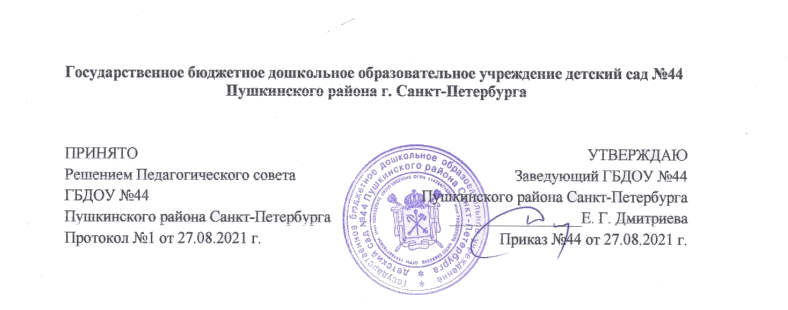 ИЗМЕНЕНИЯ И ДОПОЛНЕНИЯ В ОБРАЗОВАТЕЛЬНУЮ ПРОГРАММУ ДОШКОЛЬНОГО ОБРАЗОВАНИЯ (ДЛЯ ГРУПП КРАТКОВРЕМЕННОГО ПРЕБЫВАНИЯ) ГОСУДАРСТВЕННОГО БЮДЖЕТНОГО ДОШКОЛЬНОГО ОБРАЗОВАТЕЛЬНОГО УЧРЕЖДЕНИЯ ДЕТСКИЙ САД №44 ПУШКИНСКОГО РАЙОНА САНКТ-ПЕТЕРБУРГАНА 2022-2022 ГОДЫСОГЛАСОВАНОСоветом родителей (законных   представителей воспитанников)Протокол № 1 от 27.08.2021 г. 2021 годОбоснование внесения изменений и дополнений в Образовательную программу на 2021-2022 учебный год.1 В связи с ежегодным изменением контингента воспитанников в группах ГБ ДОУ внестиизменения в пункт 1.1.4 «Возрастные и индивидуальные особенности контингента детей,воспитывающихся в образовательном учреждении» раздела I «Целевой раздел» и изложить их в следующей редакции :Целевой разделВ ГБДОУ функционирует 9 групп общеразвивающей направленности групп кратковременного пребывания:Распределение детей по возрастным группам:5 группы для детей (3 ч) от 1,6 м до 3 лет;2 группы для детей (3) от 3 до 5 лет;2 группы для детей (3 ч) от 5 до 7 лет;2 В связи с поправками и изменениями в Федеральном законодательстве и появлениемновых документов внести дополнение в нормативные документы:Целевой раздел1.1 Пояснительная запискаПрограмма разработана в соответствии с нормативными правовыми документами: Конвенция о правах ребенка. Принята резолюцией 44/25 Генеральной Ассамблеи от 20 ноября 1989 года. ─ ООН 1990.Федеральный закон от 29 декабря 2012 г. № 273-ФЗ «Об образовании в Российской Федерации». Федеральный закон 24 июля 1998 г. № 124-ФЗ «Об основных гарантиях прав ребенка в Российской Федерации».Распоряжение Правительства Российской Федерации от 4 сентября 2014 г. № 1726 «О Концепции дополнительного образования детей».Распоряжение Правительства Российской Федерации от 29 мая 2015 г. №  996-р «О стратегии развития воспитания до 2025 года».Приказ Министерства образования и науки Российской Федерации от 17 октября 2013 г. № 1155 «Об утверждении федерального государственного образовательного стандарта дошкольного образования».Порядок организации и осуществления образовательной деятельности по основным общеобразовательным программам - образовательным программам дошкольного образования, утвержден приказом Минпросвещения России от 31 июля 2020 г.  № 373.СанПиН 1.2.3685-21 «Гигиенические нормативы и требования к обеспечению безопасности и (или) безвредности для человека факторов среды обитания», утв. постановлением Главного государственного санитарного врача России от 28 января 2021 г. № 2.СП 2.4.3648-20 «Санитарно-эпидемиологические требования к организациям воспитания и обучения, отдыха и оздоровления детей и молодежи», утв. постановлением Главного государственного санитарного врача России от 28 сентября 2020 г. № 28. Приказ Минздравсоцразвития России от 26 августа 2010 г. № 761н «Об утверждении Единого квалификационного справочника должностей руководителей, специалистов и служащих, раздел «Квалификационные характеристики должностей работников образования».Устав ГБДОУ № 44 Пушкинского района Санкт-Петербурга.Часть, формируемая участниками образовательных отношенийПояснительная запискаЧасть Программы, формируемая участниками образовательных отношений (далее – Вариативная часть), включает направления, выбранные из числа парциальных программ с учетом современной социокультурной ситуации развития ребенка, образовательных потребностей, интересов и мотивов детей, родителей (законных представителей) и педагогов, местных географических, климатических условий и включает в себя вопросы истории и культуры Санкт-Петербурга, самобытности и уникальности русской культуры, а также других национальных культур, вопросы формирования безопасности жизнедеятельности.Часть, формируемая участниками образовательных отношений, реализуется с учетом парциальных программ, которые едины в определении ведущих направлений и не дублируют содержание друг друга:Парциальная   программа   «Первые   шаги»   Г.Т.   Алифанова,   пособие «Петербурговедение для малышей от 3 до 7 лет» Г.Т. Алифанова. СПб, Паритет, 2008 г. – программа ознакомления с региональными особенностями родного города. Включение воспитанников в процессы ознакомления с региональными особенностями родного города и компонентами содержания социального развития дошкольников в поликультурном обществе, такими как толерантность, патриотизм, гражданственность и этнотолерантность, которые формируются целенаправленно в педагогическом процессе Образовательного учреждения средствами вхождения ребенка в культуру.Парциальная программа «Основы безопасности детей дошкольного возраста» Н.Н. Авдеева, О.Л. Князева, Р.Б. Стеркина. – сориентирована на то, чтобы дать детям необходимые знания об общепринятых человеком нормах поведения, сформировать основы экологической культуры, ценности здорового образа жизни, помочь дошкольникам овладеть элементарными навыками поведения дома, на улице, в транспорте. Программа имеет социально-личностное направление.Цели, задачи, принципы, планируемые результаты, развивающее оцениваниеСистема оценки результатов вариативной части ПрограммыОсобенности осуществления образовательного процессаОбразовательный процесс строится на адекватных возрасту формах работы с детьми с учетом единства воспитательных, развивающих и обучающих целей и задач, осуществляемых в совместной деятельности взрослого и детей и самостоятельной деятельности детей не только в рамках непрерывной образовательной деятельности, но и при осуществлении режимных моментов.IL «Содержательный раздел» и изложить их в следующей редакции :СОДЕРЖАТЕЛЬНЫЙ РАЗДЕЛ2.1.	Общие положенияСодержание программы определяется в соответствии с направлениями развития ребенка, соответствует основным положениям возрастной психологии и дошкольной педагогики и обеспечивает единство воспитательных, развивающих и обучающих целей и задач. Задачи психолого-педагогической работы по формированию физических, интеллектуальных и личностных качеств детей решаются интегрировано в ходе освоения всех образовательных областей наряду с задачами, отражающими специфику каждой образовательной области.Структура содержания программы2.3.	Способы и направления поддержки детской инициативыДетская инициатива проявляется в свободной самостоятельной деятельности детей по выбору и интересам. Возможность играть, рисовать, конструировать, сочинять в соответствии с собственными интересами является важнейшим источником эмоционального благополучия ребенка в детском саду. Позиция педагога - поддерживать и поощрять инициативу ребенка в эмоциональном общении (всегда откликаться на стремление малыша получить доброжелательное внимание, поддержку, ласку). Поощрять инициативные и самостоятельные действия детей.Основной способы поддержки детской инициативы - создание предметно-пространственной среды для проявления самостоятельности при выборе ребенка деятельности по интересам.Адекватная организация образовательной среды стимулирует развитие уверенности в себе, оптимистического отношения к жизни, дает право на ошибку, формирует познавательные интересы, поощряет готовность к сотрудничеству и поддержку другого в трудной ситуации, то есть обеспечивает успешную социализацию ребенка и становление его личности.Изучаемые детьми темы выступают как материал для достижения целей образовательной работы — развития способностей и инициативы ребенка, овладения доступными для дошкольного возраста культурными средствами (наглядными моделями и символами). Благодаря этому Программа становится залогом подготовки детей к жизни в современном обществе, требующем умения учиться всю жизнь и при этом разумно и творчески относиться к действительности.Все ситуации повседневной жизни, в которых оказывается ребенок в детском саду, имеют образовательное значение: на прогулке и во время режимных моментов ребенок выстраивает отношение к себе и другим, учится быть инициативным и принимать решения, использовать свое мышление и воображение. Направления поддержки детской инициативы и самостоятельности:развивать активный интерес детей к окружающему миру, стремление к получению новых знаний и умений;создавать разнообразные условия и ситуации, побуждающие детей к активному применению знаний, умений, способов деятельности в личном опыте; постоянно расширять область задач. Постепенно выдвигать перед детьми более сложные задачи, требующие сообразительности, творчества, поискановых подходов, поощрять детскую инициативу;тренировать волю детей, поддерживать желание преодолевать трудности, доводить начатое дело до конца; ориентировать дошкольников на получение хорошего результатапоощрять познавательную активность каждого ребенка, развивать стремление к наблюдению, сравнению, обследованию свойств и качеств предметов.Создание условий для поддержания детской инициативы на основе специфических особенностей дошкольного возраста:1.	Обеспечение эмоционального благополучия:-	непосредственное общение с каждым ребенком;-	уважительное отношение к каждому ребенку, к его чувствам и потребностям;2.	Поддержка индивидуальности и инициативы детей:-	создание условий для свободного выбора деятельности;-	создание условий для принятия детьми решений, выражения своих чувств и мыслей;-	недирективная помощь детям, поддержка детской инициативы и самостоятельности в разных видах деятельности (игровой, исследовательской, проектной, познавательной и т.д.);3.	Установление правил взаимодействия в разных ситуациях:-	создание условий для позитивных, доброжелательных отношений между детьми, в том числе принадлежащими к разным национально-культурным,религиозным общностям и социальным слоям, а также имеющими различные (в том числе ограниченные) возможности здоровья;-	развитие коммуникативных способностей детей, позволяющих разрешать конфликтные ситуации со сверстниками;-	развитие умения детей работать в группе сверстников;4.	Построение вариативного развивающего образования, направленного на уровень развития, проявляющийся у ребенка в совместной деятельности со взрослым и более опытными сверстниками, но не актуализирующийся в его индивидуальной деятельности (зона ближайшего развития каждого ребенка):-	создание условий для овладения культурными средствами деятельности;организация видов деятельности, способствующих развитию мышления, речи, общения, воображения и детского творчества, личностного, физического и художественно-эстетического развития детей;поддержка спонтанной игры детей, ее обогащение, обеспечение игрового времени и пространства;- Взаимодействие с родителями (законными представителями) по вопросам образования ребенка, непосредственного вовлечения их в образовательную деятельность, в том числе посредством создания образовательных проектов совместно с семьей на основе выявления потребностей и поддержки образовательных инициатив семьи.2.4.Особенности образовательной деятельности разных видов и культурных практикВ первой и второй половине дня организуются разнообразные культурные практики, ориентированные на проявление детьми самостоятельности и творчества в разных видах деятельности. В культурных практиках воспитателем создается атмосфера свободы выбора, творческого обмена и самовыражения, сотрудничества взрослого и детей. Организация культурных практик носит преимущественно подгрупповой характер.Содержание культурных практик2.6.Система сетевого взаимодействия с социальными партнерами Цель данного направления в работе коллектива - создание взаимовыгодного социального партнерства для функционирования учреждения в режиме открытого образовательного пространства, обеспечивающего полноценную реализацию интересов личности, общества, государства в воспитании подрастающего поколения.    Коллектив строит связи с социумом на основе следующих принципов:-Учета запросов общественности;-Принятия политики детского сада социумом;-Формирование содержания обязанностей ГБДОУ и социума;-Сохранение имиджа ГБДОУ в обществе;-Установление коммуникаций между ГБДОУ и социумом.Предметом взаимодействия и сотрудничества является ребенок, его интересы, заботы о том, чтобы каждое педагогическое воздействие, оказанное на него, было грамотным, профессиональным и безопасным	2.7. Преемственность в работе детского сада и школыПреемственность дошкольного и школьного образования неразрывно связана с осуществлением непрерывного образования.Цель работы – создание благоприятных условий для быстрой адаптации к школе, воспитания и обучения детей, охраны и укрепления их здоровья, обеспечение интеллектуального, физического и личностного развития ребенка.В процессе осуществления принципа преемственности в Образовательном учреждении создается развивающая социальная и предметно-пространственная среда, обеспечивающая детям качество жизни, адекватной его возможностям и потребностям в овладении социальными отношениями в познании окружающего мира.Задачи работы по преемственности дошкольного и школьного обучения:Согласование целей и задач дошкольного и школьного начального образования.Создание психолого-педагогических условий, обеспечивающих сохранность и укрепление здоровья, непрерывность психофизического развития дошкольника и младшего школьника.Обеспечение готовности педагогов дошкольных групп и начальной школы к созданию условий для развития ведущих видов деятельности каждого периода детства (игровая и учебная деятельность).Преемственность учебных планов и программ дошкольного и школьного начального образования.Обеспечение отслеживания психофизического развития ребенка на каждом возрастном этапе.План работы по преемственности детского сада, семьи и школы2.8.Система работы с детьми с высоким уровнем интеллектуальных и творческих способностей (Одаренные дети)Проявление особых способностей у детей начинается уже на ранней ступени образовательного процесса - в дошкольных учреждениях. Поэтому одной из приоритетных задач педагогического коллектива в реализации подпрограммы "Одаренные дети" Федеральной целевой программы "Дети России" является создание и организация условий по выявлению природных задатков воспитанников.Основные направления деятельности педагогического коллектива по работе с одаренными детьми:повышение психолого-педагогической компетенции всех участников образовательного процесса;создание	системы	выявления,   поддержки	и   психолого-методического	сопровождения одаренных детей;создание педагогически эффективных условий, обеспечивающих высокие достижения детей, удовлетворение потребности детей в занятиях по интересам;организация конструктивного сотрудничества с семьями воспитанников;создание «банка данных» одаренных детей;создание «банка методических материалов по работе с одаренными детьми» (по выявлению и поддержке).Участники образовательного процесса по выявлению одаренных и высокомотивированных детей:ВоспитателиРодителиМузыкальный руководительИнструктор по ФИЗОВариативные формы работы, стимулирующие проявления детской одаренности.В детском саду созданы условия для проявления детской одаренности: конкурсы рисунков, чтецов, участие в театрализованных постановках, участие в городских смотрах-конкурсах, спортивных соревнованиях.Такие формы работы позволяют:организовать внутренние соревнования, способствующие повышению мотивации воспитанников;подчеркнуть событийность, значимость для ребенка процесс проявления его способностей;не оставить без внимания успех каждого за счет того, что мероприятия проводятся на каждом уровне;решить задачу выявления одаренных детей в соответствии с возрастом - оформить в виде главной детской деятельности - игре.2.9.Часть программы, формируемая участниками образовательных отношений (Содержание педагогической работы )Включение парциальных программ в образовательную программу представляет более широкие возможности для познавательного, социального, и личностного развития ребенка, эффективно дополняет обязательную часть Программы.         В сфере развития познавательного интереса к истории и культуре родного города в дошкольном возрасте работа строится на основе парциальной программы «Первые шаги» Петербурговедение для малышей от 3 до 7 лет» Г. Т. Алифановой.Основой содержания Программы является культурно-историческое наследие Санкт-Петербурга. Своеобразие городской среды, ее направленность на хранение исторической памяти, особенности восприятия и понимания детьми архитектурного пространства определяют задачи краеведческого образования детей, архитектуры своей малой родины, развития чувства гордости, бережного отношения к Санкт-Петербургу.Содержание педагогической работыОсновные направления работы по воспитанию маленького петербуржца:Знакомство дошкольников с:ближайшим окружением:мой дом, моя улица, мой детский сад;дома, улицы, некоторые учреждения, красивые здания и памятники нашего района;природа района, города;городом:рождение Санкт-Петербурга. Пётр I – основатель города;имя города. символы города;улицы, проспекты, площади города;реки, каналы, острова;мосты и решётки;общественный транспорт города;петербургская погода, наводнения;достопримечательностями города:дворцы и храмы Санкт-Петербурга;Петропавловская крепость;Адмиралтейство;памятники и скульптурное убранство Санкт-Петербурга;жителями города:знаменитые жители города;блокадный Ленинград;героические защитники города;профессии наших родителей;	Мы-петербуржцы.Воспитание культурного горожанина: поведение, общение в социуме, культура речи;        3.Воспитание безопасного поведения детей в городе. Образовательные области:«Социально-коммуникативное развитие»;«Познавательное развитие»;«Речевое развитие»,«Художественно-эстетическое развитие»;«Физическое развитие».Формы работы и средства:просмотр и проблемное обсуждение мультимедиа презентаций;рассказывание детям дидактических сказок и историй;организация игр-путешествий и экскурсий по городу в виртуальном пространстве;организация целевых прогулок по ближайшему городскому окружению;проблемные ситуации;игровые технологии: игры-экспериментирования, словесные игры, игры-фантазии, игры-драматизации;практики визуализации: конструирование, макетирование, рисование, аппликация, образных этюды и пластические игры;проектная деятельность;праздничный событийный календарь;коллекционирование (мини-музеи);экскурсии с родителями в выходные дни по историческим и памятным местам Санкт-Петербурга.Тематический план ознакомления дошкольников с культурным пространством  Санкт-Петербурга в разных возрастных группахДанная программа реализуется через различные формы организации детской деятельности:Специально организованную;Совместную;Самостоятельную в тесном сотрудничестве с семьями воспитанников.Педагогические технологии, используемые в работе с детьми: проектный	метод,	игры-путешествия,	проблемное	обучение,	технологии исследовательской деятельности, технологии интегрированного занятия.Взаимодействие с семьями детейВ сфере формирования основ безопасности жизнедеятельности в  дошкольном возрасте  работа строится на основе парциальной программы «Основы безопасности детей дошкольного возраста» Н.Н. Авдеевой, О.Л. Князевой, Р.Б. Стеркиной. Программа«Основы безопасности детей дошкольного возраста» предполагает решение важнейшей социально-педагогической задачи – воспитания у ребенка навыков адекватного поведения в различных неожиданных ситуациях.Основные направления образовательной работы с детьми по формированию основ безопасности: Освоение	дошкольниками	первоначальных	знаний	о	правилах	безопасного поведения;Формирование у детей качественно новых двигательных навыков и бдительного восприятия окружающейобстановки;Развитие у детей способности к предвидению возможной опасности в конкретной меняющейся ситуации и построению адекватного безопасного поведения.	Образовательные области:«Социально-коммуникативное развитие»;«Познавательное развитие»;«Речевое развитие»,«Художественно-эстетическое развитие»;«Физическое развитие».Тематический план образовательной работы с воспитанниками по формированию основ  безопасности в разных возрастных группах:Для реализации программы используются следующие формы работы с детьми:первичная диагностика;беседы и чтение художественной литературы;словесные игры, игры на развитие эмоциональной сферымоделирование ситуаций, связанных с пожарной тематикойзаучивание стихов;литературный конкурс;конкурс эрудитов;загадки по противопожарной тематике, ПДД, здоровому образу жизни;составление творческих рассказов;просмотр фильмов;беседы о труде пожарных, ГИБДД; приглашение инспекторов в Образовательное учреждение;дни здоровья, спортивные досуги, праздники;сюжетно-ролевые игры;обучение навыкам первой помощи при ожогах, травмах;минутки безопасности;тренировочные эвакуации;выставки рисунков, поделок из бросового материала;просмотр и анализ обучающих мультфильмов, видеофильмов;кукольные спектакли и др.Данная программа реализуется через различные формы организации детской деятельности:Специально организованную;Совместную;Самостоятельную в тесном сотрудничестве с семьями воспитанников.Педагогические технологии, используемые в работе с детьми: проектный метод, проблемное обучение, технологии исследовательской деятельности, технологии интегрированного занятия, здоровьесберегающие, игровые.	Взаимодействие с семьями воспитанников3«Организационный раздел» и изложить их в следующей редакции :ОРГАНИЗАЦИОННЫЙ РАЗДЕЛ3.6. Организация организованной образовательной деятельности 3.6.1 Организация организованной образовательной деятельности с применением электронных средств обученияООД с использованием электронных средств обучения проводятся в возрастных группах от 5 лет и старше.Непрерывная и суммарная продолжительность использования различных типов ЭСО на занятиях составляет:  Для воспитанников 5-7 лет продолжительность непрерывного использования:экрана с демонстрацией обучающих фильмов, программ или иной информации, предусматривающих ее фиксацию в тетрадях воспитанниками, составляет 5–7 минут;наушников составляет не более часа. Уровень громкости устанавливается до 60 процентов от максимальной.  Во время занятий с использованием электронных средств обучения педагоги проводят гимнастику для глаз.  Образовательная деятельность осуществляется в ходе режимных моментов в соответствии с учебным планом, утвержденным заведующим. Содержание образовательной деятельности по реализации Программы отражается в рабочих программах педагогических работников.3.6.2.Календарный план3.6.3.Учебный план3.6.5.	Календарно-тематическое планирование3.7. Организация режима пребывания дошкольников Режим дня группы кратковременного пребывания раннего возраста, младшего дошкольного возраста   «Бусинки»Режим дня группы кратковременного пребывания раннего возраста, младшего дошкольного возраста   «Капельки»Режим днягруппы кратковременного пребываниямладшего дошкольного возраста«Непоседы»Режим дня группы кратковременного пребывания старшего дошкольного возраста «Звездочки»4.Рабочая программа воспитания и календарный план воспитательной работыФедеральный закон "Об образовании в Российской Федерации" по вопросам воспитания обучающихся» в состав образовательной программы дошкольного образования должны входить рабочая программа воспитания и календарные планы воспитательной работы. Программа воспитания направлена на развитие личности, создание условий для социализации воспитанников на основе духовно нравственных ценностей российского общества: Родина, семья, дружба, взаимопомощь, спорт и здоровье, любовь к природе,стремление к знаниям, труд, личность, бережное отношение к культурному наследию и традициям.Результат освоения программы воспитания – это личностное развитие дошкольников, проявляющееся:- в усвоении ими знаний основных норм, которые общество выработало на основе этихценностей (то есть, в усвоении ими социально значимых знаний);- в развитии их позитивных отношений к этим общественным ценностям (то есть в развитии их социально значимых отношений);- в приобретении ими соответствующего этим ценностям опыта поведения, опыта применения сформированных знаний и отношений на практике (то есть в приобретении ими опыта осуществления социально значимых дел).Календарный план воспитательной работыНазвание парциальных программПарциальная программа «Первые шаги» Г.Т. Алифанова, пособие«Петербурговедение для малышей от 3 до 7 лет»Г.Т. Алифанова. СПб, Паритет, 2008 г. (реализуется в старшей, подготовительной группе)Парциальная    программа«Основы безопасности детей дошкольного возраста» Н.Н. Авдеева, О.Л. Князева, Р.Б. Стеркина.(реализуется в группе раннего возраста, младшей, средней, старшей, подготовительной группе)Парциальная    программа«Основы безопасности детей дошкольного возраста» Н.Н. Авдеева, О.Л. Князева, Р.Б. Стеркина.(реализуется в группе раннего возраста, младшей, средней, старшей, подготовительной группе)ВозраствоспитанниковВоспитанники	дошкольноговозраста от 3 до 7 летВоспитанники дошкольноговозраста от 3 до 7 летВоспитанники дошкольноговозраста от 3 до 7 летЦельСоздание оптимальных условий для углублённого развития детей в знакомстве с родным городом через грамотное построение целостного педагогического процесса на основе синтеза опыта традиционной системы дошкольного образования и обобщения, систематизации, интеграции	достоверных,исторических материалов.Формирование		основ безопасного	поведения дошкольников в быту, социуме, природе.Формирование		основ безопасного	поведения дошкольников в быту, социуме, природе.ЗадачиПриобщение детей дошкольного возраста к культурному наследию Санкт-Петербурга через развитие эмоционально-ценностного отношения к городу, способности воспринимать	и	понимать	его архитектурно-скульптурный облик;Формирование	эстетически развитой		личности, эмоционально отзывчивой на исторические факты становления и развития родного города, его традиции и обычаи;Формирование у детей знаний об осторожном обращении с опасными предметами и правильном поведении при контактах с незнакомыми людьми;Развитие	основ экологической культуры ребенка и становления у него ценностей бережного отношения к природе;Развитие представлений о строении человеческого организма	иФормирование у детей знаний об осторожном обращении с опасными предметами и правильном поведении при контактах с незнакомыми людьми;Развитие	основ экологической культуры ребенка и становления у него ценностей бережного отношения к природе;Развитие представлений о строении человеческого организма	иПринципыПринцип развивающего образования, целью которого является развитие ребенка;Принцип уважения личности ребенка: построение образовательной деятельности на основе индивидуальных особенностей каждого ребенка, при котором сам ребенок становится активным в выборе содержания своего образования.Принцип гуманизации: общечеловеческие отношения – любовь к близким, к родному городу, к Отечеству; ребенок – полноправный партнер со своими чувствами и эмоциями, отношением к происходившим или происходящим событиям.Принцип интегративности: сотрудничество с семьей, библиотекой, школой; при ознакомлении дошкольников с историко-культурными особенностями сочетание разных видов деятельности.Принцип наглядности или визуализации. Знакомство с историческими фактами, реальными экспонатами через экскурсии, посещение музеев, парков и достопримечательностей города.Принцип культуросообразности, событийности, «сквозного содержания» детских представлений, поддержки и стимулирования	эмоционально-	чувственного	и эмоционально-познавательного отношения дошкольников к городу.	Принцип востребованности. При разработке вариативной части учитывались потребности и запросы основных участников образовательного процесса.Принцип учета индивидуальных особенностей детей (возрастных, личностных).Принцип постепенности и системности подачи материала.Принцип соответствия ФГОС ДО – все разделы вариативной части Программы соответствуют требованиям ФГОС ДО.Принцип сотрудничества с семьей, учет городской среды. Проектирование социальных ситуаций с максимальным привлечением родителей воспитанников и социальных партнеров, обеспечивающих позитивную социализацию, поддержку детской любознательности через общение, игру.Принцип преемственности между всеми группами детского сада.Принцип развивающего образования, целью которого является развитие ребенка;Принцип уважения личности ребенка: построение образовательной деятельности на основе индивидуальных особенностей каждого ребенка, при котором сам ребенок становится активным в выборе содержания своего образования.Принцип гуманизации: общечеловеческие отношения – любовь к близким, к родному городу, к Отечеству; ребенок – полноправный партнер со своими чувствами и эмоциями, отношением к происходившим или происходящим событиям.Принцип интегративности: сотрудничество с семьей, библиотекой, школой; при ознакомлении дошкольников с историко-культурными особенностями сочетание разных видов деятельности.Принцип наглядности или визуализации. Знакомство с историческими фактами, реальными экспонатами через экскурсии, посещение музеев, парков и достопримечательностей города.Принцип культуросообразности, событийности, «сквозного содержания» детских представлений, поддержки и стимулирования	эмоционально-	чувственного	и эмоционально-познавательного отношения дошкольников к городу.	Принцип востребованности. При разработке вариативной части учитывались потребности и запросы основных участников образовательного процесса.Принцип учета индивидуальных особенностей детей (возрастных, личностных).Принцип постепенности и системности подачи материала.Принцип соответствия ФГОС ДО – все разделы вариативной части Программы соответствуют требованиям ФГОС ДО.Принцип сотрудничества с семьей, учет городской среды. Проектирование социальных ситуаций с максимальным привлечением родителей воспитанников и социальных партнеров, обеспечивающих позитивную социализацию, поддержку детской любознательности через общение, игру.Принцип преемственности между всеми группами детского сада.Принцип развивающего образования, целью которого является развитие ребенка;Принцип уважения личности ребенка: построение образовательной деятельности на основе индивидуальных особенностей каждого ребенка, при котором сам ребенок становится активным в выборе содержания своего образования.Принцип гуманизации: общечеловеческие отношения – любовь к близким, к родному городу, к Отечеству; ребенок – полноправный партнер со своими чувствами и эмоциями, отношением к происходившим или происходящим событиям.Принцип интегративности: сотрудничество с семьей, библиотекой, школой; при ознакомлении дошкольников с историко-культурными особенностями сочетание разных видов деятельности.Принцип наглядности или визуализации. Знакомство с историческими фактами, реальными экспонатами через экскурсии, посещение музеев, парков и достопримечательностей города.Принцип культуросообразности, событийности, «сквозного содержания» детских представлений, поддержки и стимулирования	эмоционально-	чувственного	и эмоционально-познавательного отношения дошкольников к городу.	Принцип востребованности. При разработке вариативной части учитывались потребности и запросы основных участников образовательного процесса.Принцип учета индивидуальных особенностей детей (возрастных, личностных).Принцип постепенности и системности подачи материала.Принцип соответствия ФГОС ДО – все разделы вариативной части Программы соответствуют требованиям ФГОС ДО.Принцип сотрудничества с семьей, учет городской среды. Проектирование социальных ситуаций с максимальным привлечением родителей воспитанников и социальных партнеров, обеспечивающих позитивную социализацию, поддержку детской любознательности через общение, игру.Принцип преемственности между всеми группами детского сада.Принцип развивающего образования, целью которого является развитие ребенка;Принцип уважения личности ребенка: построение образовательной деятельности на основе индивидуальных особенностей каждого ребенка, при котором сам ребенок становится активным в выборе содержания своего образования.Принцип гуманизации: общечеловеческие отношения – любовь к близким, к родному городу, к Отечеству; ребенок – полноправный партнер со своими чувствами и эмоциями, отношением к происходившим или происходящим событиям.Принцип интегративности: сотрудничество с семьей, библиотекой, школой; при ознакомлении дошкольников с историко-культурными особенностями сочетание разных видов деятельности.Принцип наглядности или визуализации. Знакомство с историческими фактами, реальными экспонатами через экскурсии, посещение музеев, парков и достопримечательностей города.Принцип культуросообразности, событийности, «сквозного содержания» детских представлений, поддержки и стимулирования	эмоционально-	чувственного	и эмоционально-познавательного отношения дошкольников к городу.	Принцип востребованности. При разработке вариативной части учитывались потребности и запросы основных участников образовательного процесса.Принцип учета индивидуальных особенностей детей (возрастных, личностных).Принцип постепенности и системности подачи материала.Принцип соответствия ФГОС ДО – все разделы вариативной части Программы соответствуют требованиям ФГОС ДО.Принцип сотрудничества с семьей, учет городской среды. Проектирование социальных ситуаций с максимальным привлечением родителей воспитанников и социальных партнеров, обеспечивающих позитивную социализацию, поддержку детской любознательности через общение, игру.Принцип преемственности между всеми группами детского сада.Принцип развивающего образования, целью которого является развитие ребенка;Принцип уважения личности ребенка: построение образовательной деятельности на основе индивидуальных особенностей каждого ребенка, при котором сам ребенок становится активным в выборе содержания своего образования.Принцип гуманизации: общечеловеческие отношения – любовь к близким, к родному городу, к Отечеству; ребенок – полноправный партнер со своими чувствами и эмоциями, отношением к происходившим или происходящим событиям.Принцип интегративности: сотрудничество с семьей, библиотекой, школой; при ознакомлении дошкольников с историко-культурными особенностями сочетание разных видов деятельности.Принцип наглядности или визуализации. Знакомство с историческими фактами, реальными экспонатами через экскурсии, посещение музеев, парков и достопримечательностей города.Принцип культуросообразности, событийности, «сквозного содержания» детских представлений, поддержки и стимулирования	эмоционально-	чувственного	и эмоционально-познавательного отношения дошкольников к городу.	Принцип востребованности. При разработке вариативной части учитывались потребности и запросы основных участников образовательного процесса.Принцип учета индивидуальных особенностей детей (возрастных, личностных).Принцип постепенности и системности подачи материала.Принцип соответствия ФГОС ДО – все разделы вариативной части Программы соответствуют требованиям ФГОС ДО.Принцип сотрудничества с семьей, учет городской среды. Проектирование социальных ситуаций с максимальным привлечением родителей воспитанников и социальных партнеров, обеспечивающих позитивную социализацию, поддержку детской любознательности через общение, игру.Принцип преемственности между всеми группами детского сада.Принцип развивающего образования, целью которого является развитие ребенка;Принцип уважения личности ребенка: построение образовательной деятельности на основе индивидуальных особенностей каждого ребенка, при котором сам ребенок становится активным в выборе содержания своего образования.Принцип гуманизации: общечеловеческие отношения – любовь к близким, к родному городу, к Отечеству; ребенок – полноправный партнер со своими чувствами и эмоциями, отношением к происходившим или происходящим событиям.Принцип интегративности: сотрудничество с семьей, библиотекой, школой; при ознакомлении дошкольников с историко-культурными особенностями сочетание разных видов деятельности.Принцип наглядности или визуализации. Знакомство с историческими фактами, реальными экспонатами через экскурсии, посещение музеев, парков и достопримечательностей города.Принцип культуросообразности, событийности, «сквозного содержания» детских представлений, поддержки и стимулирования	эмоционально-	чувственного	и эмоционально-познавательного отношения дошкольников к городу.	Принцип востребованности. При разработке вариативной части учитывались потребности и запросы основных участников образовательного процесса.Принцип учета индивидуальных особенностей детей (возрастных, личностных).Принцип постепенности и системности подачи материала.Принцип соответствия ФГОС ДО – все разделы вариативной части Программы соответствуют требованиям ФГОС ДО.Принцип сотрудничества с семьей, учет городской среды. Проектирование социальных ситуаций с максимальным привлечением родителей воспитанников и социальных партнеров, обеспечивающих позитивную социализацию, поддержку детской любознательности через общение, игру.Принцип преемственности между всеми группами детского сада.Планируемые результатыРебенок имеет первичные представления о своей семье, родном	городе		Санкт- Петербурге	(ближайшем социуме), истории родного города, о людях, прославивших его;Сформированы первичныепредставления	одостопримечательностях родного города, государственной символике;Развит познавательный интерес к истории родного города;Заложены основы воспитания маленького петербуржца в лучших традициях петербургской культуры.• У ребенка сформированы основы безопасности жизнедеятельности;• Сформированы представления		об опасных для человека и окружающего	мира природы	ситуациях		и способах	 поведения		 в них.• Выработаны правильные навыки		поведения	 на дороге				 качестве пешехода и пассажира, он может контролировать свои действия,			умеет управлять ими. Заложена база, на которой будет строиться дальнейшее обучение детей безопасному поведению на	дороге	и по предупреждению дорожно- транспортного травматизма.• Заложены		основы бережного отношения к своему	здоровью, приобщения к здоровому образу жизни;Сформированы элементарные		правила организованного поведения в детском саду, поведения		на		улице, правила	поведения	на природе	(способы безопасного взаимодействия	с растениями и животными, бережного отношения к окружающей природе), безопасного обращения с опасными предметами.• У ребенка сформированы основы безопасности жизнедеятельности;• Сформированы представления		об опасных для человека и окружающего	мира природы	ситуациях		и способах	 поведения		 в них.• Выработаны правильные навыки		поведения	 на дороге				 качестве пешехода и пассажира, он может контролировать свои действия,			умеет управлять ими. Заложена база, на которой будет строиться дальнейшее обучение детей безопасному поведению на	дороге	и по предупреждению дорожно- транспортного травматизма.• Заложены		основы бережного отношения к своему	здоровью, приобщения к здоровому образу жизни;Сформированы элементарные		правила организованного поведения в детском саду, поведения		на		улице, правила	поведения	на природе	(способы безопасного взаимодействия	с растениями и животными, бережного отношения к окружающей природе), безопасного обращения с опасными предметами.Развивающее оцениваниеЦелевые ориентиры вариативной части Программы базируются на целевых ориентирах ФГОС ДО. Планируемые результаты освоения вариативной части Программы дополняют и конкретизируют планируемые результаты обязательной части Программы.Педагогическая диагностика проводится c целью оценить динамику индивидуального развития ребенка и скорректировать педагогическую деятельность.Периодичность проведения педагогической диагностики: 2 раза в год.Длительность проведения педагогической диагностики: 2 недели.Сроки проведения педагогической диагностики: сентябрь, май.Для каждой возрастной группы определены критерии оценки на основе содержания парциальных программ Целевые ориентиры вариативной части Программы базируются на целевых ориентирах ФГОС ДО. Планируемые результаты освоения вариативной части Программы дополняют и конкретизируют планируемые результаты обязательной части Программы.Педагогическая диагностика проводится c целью оценить динамику индивидуального развития ребенка и скорректировать педагогическую деятельность.Периодичность проведения педагогической диагностики: 2 раза в год.Длительность проведения педагогической диагностики: 2 недели.Сроки проведения педагогической диагностики: сентябрь, май.Для каждой возрастной группы определены критерии оценки на основе содержания парциальных программ Целевые ориентиры вариативной части Программы базируются на целевых ориентирах ФГОС ДО. Планируемые результаты освоения вариативной части Программы дополняют и конкретизируют планируемые результаты обязательной части Программы.Педагогическая диагностика проводится c целью оценить динамику индивидуального развития ребенка и скорректировать педагогическую деятельность.Периодичность проведения педагогической диагностики: 2 раза в год.Длительность проведения педагогической диагностики: 2 недели.Сроки проведения педагогической диагностики: сентябрь, май.Для каждой возрастной группы определены критерии оценки на основе содержания парциальных программ Развивающее оцениваниеМетоды, используемые для	оценки индивидуального развития детей:наблюдения;беседы;создание педагогических ситуаций;анализ изобразительных видов деятельности.Методы, используемые для	оценки индивидуального развития детей:наблюдения;беседы;создание педагогических ситуаций;анализ изобразительных видов деятельности.Методы, используемые для оценки индивидуального развития детей:наблюдения;диагностические задания;создание	игровых (двигательных) ситуаций.Парциальная программа	Педагогическая диагностика (мониторинг) парциальной программыПарциальная программа «Первые шаги» Г.Т. Алифанова, пособие«Петербурговедение для малышей от 3 до 7 лет»Г.Т. Алифанова. СПб, Паритет, 2008 г. (реализуется в старшей, подготовительной группе)Педагогическая диагностика:Формы подведения итогов и способы проверки знаний: наблюдения; беседы; анализ изобразительных видов деятельности.Вопросы:Как называется наш город?Покажи на картинке Санкт-Петербург.Назови (покажи на фото) достопримечательности Санкт-Петербурга (4-6).Назови архитекторов, которые участвовали в строительстве нашего города.Назови фамилии людей, которые прославили город.Что интересного ты знаешь о Санкт-Петербурге?Почему тебе нравится жить в Санкт-Петербурге?Продолжи фразу: «Санкт-Петербург – это самый…»Какими словами можно описать Санкт-Петербург? Какой еще наш город?Что ты хотел бы сделать для нашего города?Критерии.Наличие стремления к познавательной деятельности, содержанием которой является культурное наследие Санкт-Петербурга.Наличие	ярко	проявляемого	положительного	отношения	к	познавательной деятельности, содержанием которой является культурное наследие Санкт-Петербурга.Сосредоточенность	и	поглощенность	во	время	познавательной	деятельности, содержанием которой является культурное наследие Санкт-Петербурга.Способность	применять   имеющиеся	знания	о	Санкт-Петербурге	при	решении      познавательных задач.Преобладание	вопросов	поискового	характера	о	культурном	наследии	Санкт- Петербурга.Оценка результатов: результат фиксируется в словесной (опосредованной) форме: содержание образования «освоено», «не освоено», «частично освоено». Можно использовать условные обозначения (освоено - 3, не освоено - 1, частично освоено – 2).Освоено. Детям присуще проявление выраженного стремления познавательной деятельностью, содержанием которой является культурное наследие Санкт-Петербурга. Ярко проявляются положительные эмоции в связи с процессом и результатом познавательной деятельности на занятиях, экскурсиях и в экспериментальных ситуациях. Присутствует сосредоточенность и поглощенность деятельностью.При решении познавательных задач ребенок активно применяет имеющиеся знания о Санкт-Петербурге. Проявляет выраженное стремление к самостоятельному решению познавательных задач. Ситуации затруднений усиливают активность ребенка. При формулировании вопросов преобладают вопросы поискового характера.Частично освоено. Детям присуще нестабильное и неустойчивое стремление к познавательной деятельности, содержанием которой является культурное наследие Санкт- Петербурга. Сохраняется положительное эмоциональное отношение к процессу и результату деятельности. Ребенок испытывает удовлетворение в связи с процессом и результатом познавательной деятельности на занятиях и в экспериментальных ситуациях. Присутствует небольшая отвлекаемость от деятельности.Активность требует некоторого побуждения извне, поощрения ос стороны взрослых. При столкновении с трудностями ребенок нуждается в содействии взрослого.Не освоено. У детей отсутствует стремление к познавательной деятельности, содержанием которой является культурное наследие Санкт-Петербурга. Сохраняется положительное нейтральное эмоциональное отношение к процессу и результату деятельности, независимо от качества результата. Ребенок не испытывает удовлетворения в связи с процессом и результатом познавательной деятельности на занятиях и в экспериментальных ситуациях. Присутствует отвлекаемость от деятельности, требующая координации со стороны взрослого.Парциальная    программа«Основы безопасности детей дошкольного возраста» Н.Н. Авдеева, О.Л. Князева, Р.Б. Стеркина.(реализуется в группе раннего возраста, младшей, средней, старшей, подготовительной группе)Педагогическая диагностика:Формы подведения итогов и способы проверки знаний: наблюдения; беседы; анализ изобразительных видов деятельности.Оценка результатов: результат фиксируется в словесной (опосредованной) форме: содержание образования «освоено», «не освоено», «частично освоено». Можно использовать условные обозначения (освоено - 3, не освоено - 1, частично освоено – 2).К четырем годам ребенок:имеет элементарные представления о ценности здоровья, о необходимости соблюдения правил гигиены в повседневной жизни и старается следовать им в своей деятельности;правильно пользуется предметами личной гигиены (мыло, расческа, полотенце, носовой платок), совершает процессы умывания и мытья рук при незначительной помощи взрослого;пытается самостоятельно раздеваться и одеваться, следит за своим внешним видом, владеет простейшими навыками поведения во время еды;понимает, как нужно вести себя в опасных ситуациях (держаться за перила лестницы при спуске и подъеме, не просовывать пальцы в дверные проемы и т.п.) и при напоминании выполняет эти правила;старается выполнять общепринятые правила поведения в детском саду, отрицательно реагирует на явное нарушение правил; пытается управлять своим поведением: соотносит свои действия с правилами игры;бережно относится к природе (не топчет растения, не ломает ветки, не пытается раздавить жуков, поймать бабочку, а стремится их рассмотреть на небольшом расстоянии, понаблюдать за ними, полюбоваться); проявляет желание заботиться об объектах живой природы (животных, птицах зимой).К пяти годам ребенок:имеет начальные представления о здоровом образе жизни (может ответить на вопрос, что нужно, чтобы быть здоровым, назвав некоторые из правил: делать зарядку, заниматься физкультурой, есть полезную еду, посещать врача, закаляться и т.п.).при напоминании следует элементарным правилам сохранения своего здоровья и здоровья других детей; понимает, какие предметы и ситуации могут быть опасны, и проявляет осторожность в обращении с ними;знает, что нужно предупредить взрослого в случае травмы или недомогания; может охарактеризовать свое самочувствие (болит голова, болит живот, тошнит);выполняет основные гигиенические процедуры (моет руки после прогулки, перед едой, пользуется салфеткой, носовым платком, обращает внимание на неопрятность в одежде), часть из них — самостоятельно и без напоминаний со стороны взрослых;обнаруживает достаточный уровень развития физических качеств и основных движений, соответствующий возрастно-половым нормативам;проявляет стремление к общению со сверстниками, пытается выстраивать взаимодействие (пока с разной степенью успешности); проявляет доброжелательность по отношению к сверстникам и взрослым; адекватно реагирует на радостные и печальные события в ближайшем социуме;старается соотносить свои поступки с общепринятыми правилами, делает замечания сверстнику и взрослому при нарушении правил;умеет устанавливать простейшие причинно-следственные связи (когда на улице мороз, вода в луже замерзает, а когда тепло – лед тает; осенью птицы улетают в теплые края потому, что им нечем питаться; растению для жизни нужны свет, вода, земля и т.п.);бережно относится к животным и растениям, проявляет желание помочь птицам зимой, покормить животное в уголке природы детского сада, полить растение;знает некоторые правила поведения в природе, старается не топтать растения; знает, что не нужно рвать и пробовать на вкус незнакомые растения, начинает осознавать, что от его действий могут зависеть другие живые существа, приобретает самые первые навыки по уходу за растениями, обращает внимание на то, что нужно вовремя закрывать кран с водой, не бросает мусор на землю и т.п.К шести годам ребенок:знает и соблюдает общепринятые нормы и правила поведения (дома, в детском саду, в общественных местах, на улице, в природе); знает и старается соблюдать основные правила личной безопасности;имеет представления о здоровом образе жизни, может ответить на вопрос, что нужно, чтобы быть здоровым (делать зарядку, заниматься физкультурой, есть полезную еду, посещать врача, закаляться и т.п.); начинает понимать ценность жизни и здоровья;самостоятельно и правильно выполняет основные гигиенические процедуры (моет руки после прогулки, перед едой, пользуется салфеткой, носовым платком, старается быть опрятным и аккуратным), самостоятельно одевается и раздевается, имеет представление о том, как связаны гигиена и здоровье человека;осторожен, осмотрителен с новыми вещами, знает, что сначала нужно узнать о них, а затем уже начинать пользоваться;умеет привлечь внимание взрослого в случае болезни, травмы или недомогания; может охарактеризовать свое самочувствие;может оценить в соответствии с общепринятыми правилами свои поступки и по ступки окружающих людей (детей и взрослых), отрицательно относится к нарушению общепринятых норм и правил поведения;чувствует переживания близких людей, понимает эмоциональное состояние окружающих, проявляет сочувствие и готовность помочь;умеет договариваться со сверстниками, обмениваться предметами, распределять действия при сотрудничестве, роли в игре, стремится конструктивно и комфортно (с помощью речи) решать спорные ситуации;умеет объяснять простейшие причинно-следственные связи, пытается рассуждать о последствиях при изменении тех или иных условий;проявляет любознательность, познавательную активность, которая выражается в совершении множества пробных действий, интересе к экспериментированию, в вопросах: «Почему?», «Зачем?», «Как?», «Откуда?»;стремится самостоятельно преодолевать ситуации затруднения, сохраняя позитивный настрой; знает и пытается использовать различные способы преодоления затруднения;обнаруживает достаточный уровень развития физических качеств и основных движений, соответствующий возрастно-половым нормативам;бережно относится к животным и растениям, проявляет желание участвовать в природоохранной деятельности (помочь птицам зимой, посадить растения, полить растение, покормить животное и т.п.), во время прогулок на территории детского сада любуется цветами, бабочками, первыми листочками и т.п., умеет слышать звуки природы;применяет на практике некоторые навыки экологически безопасного поведения и ресурсосбережения, знает о существовании опасных (ядовитых) растений, животных, грибов.К семи годам ребенок:имеет представления о разных видах безопасности: витальной (жизни и здоровья человека), социальной, экологической, дорожной, пожарной, информационной; получил начальные представления о безопасности личности, общества и государства; имеет первичные представления об обществе, о государстве и принадлежности к нему.способен управлять своим поведением и планировать свои действия на основе первичных ценностных представлений, соблюдает элементарные общепринятые нормы и правила поведения;старается вести себя дома, в детском саду, в общественных местах, на улице, в при роде, во время прогулок и путешествий в соответствии с элементарными общепринятыми нормами и правилами, а не с сиюминутными желаниями и потребностями;активно общается со сверстниками и взрослыми; может оценить свои и чужие поступки в соответствии с первичными ценностными представлениями о том, «что такое хорошо, а что такое плохо», обращая внимание также на мотивы и намерения, а не только на последствия и результаты действий;может осуществлять первичную общую самооценку на основе требований (критериев), предъявляемых взрослым к поведению или к результатам деятельности;может рассуждать о безопасности жизни и здоровья, о здоровом образе жизни (о некоторых особенностях строения и функционирования организма человека, о важности соблюдения режима дня, о рациональном питании, о значении двигательной активности, о полезных и вредных привычках и др.); о поведении во время болезни;самостоятельно выполняет доступные возрасту гигиенические процедуры, соблюдает элементарные правила здорового образа жизни; владеет основными культурно- гигиеническими навыками (быстро и правильно умывается, чистит зубы, поласкает рот после еды, моет уши, причесывается, правильно пользуется носовым платком, следит за своим внешним видом, самостоятельно одевается и раздевается, следит за чистотой одежды и обуви и т.п.); выполняет правила культуры еды;обнаруживает достаточный уровень развития физических качеств и основных движений, соответствующий возрастно-половым нормативам;понимает, как нужно вести себя в опасных ситуациях, и при напоминании выполняет эти правила;знаком со способами обращения за помощью в опасных ситуациях, знает номер телефона вызова экстренной помощи; умеет привлечь внимание взрослого в случае травмы или недомогания; оказывает элементарную помощь себе и другому;интересуется новым, неизвестным в окружающем мире (в природе, мире предметов и вещей, мире отношений и своем внутреннем мире); активно участвует в «открытии» новых знаний; испытывает положительные эмоции при «открытии» новых знаний; знает различные средства получения информации (в т.ч. Интернет, телевидение и т.п.), пытается их использовать;способен самостоятельно действовать (в различных видах детской деятельности, в повседневной жизни); стремится самостоятельно преодолевать ситуации затруднения разными способами;откликается на эмоции близких людей и друзей, понимает эмоциональные состояния окружающих, проявляет сочувствие, готовность помочь окружающим; адекватно использует вербальные и невербальные средства общения; способен изменять стиль общения со взрослым или сверстником в зависимости от ситуации;имеет представления о разных объектах неживой и живой природы и их взаимозависимости, может привести отдельные примеры приспособления животных и растений к среде обитания, может объяснить, почему нужно охранять растения и животных, проявляет к ним бережное отношение; понимает и может объяснить зависимость состояния окружающей среды от действий человека и от его личных действий (например, проблема мусора), знает о зависимости здоровья человека от состояния окружающей среды. Содержание Программы100%	Часть, Основная часть 69%	формируемая участниками образовательных отношений 31%Образовательные области(ФГОС ДО)Социально-коммуникативное развитие;Познавательное развитие;Речевое развитие;Художественно-эстетическое развитие;Физическое развитиеСоциально-коммуникативное развитие;Познавательное развитие;Речевое развитие;Художественно-эстетическое развитие;Физическое развитиеОбеспечиваютСодержание и механизмы, заложенные в программу «ОТ РОЖДЕНИЯ ДО ШКОЛЫ», обеспечивают полноценное развитие личности детей во всех основных образовательных областях, а именно: в сферах социально-коммуникативного, познавательного, речевого, художественно-эстетического и физического развитияна фоне эмоционального благополучия и положительного отношения к миру, к себе и к другим людям.Развитие воспитанников:на основе приоритетных направлений культурно-исторической ситуации города и государства, на интеграции парциальных программ, с учетом интересов и мотивов воспитанников, членов их семей и педагогов, включает в себя проекты, разрабатываемые в соответствии с ситуациями детских интересов, мини-музеи, макеты и т.д.ИспользуютсяПримерная основная образовательная программа дошкольного образования (одобрена решением федерального учебно-методического объединения по общему образованию, протокол от 20 мая 2015 года №2/15)«От рождения до школы» Инновационная программа дошкольного образования./Под ред. Н.Е. Вераксы, Т.С. Комаровой, Э.М. Дорофеевой.- Издание пятое (инновационное), испр. и доп. – М.: МОЗАИКА-СИНТЕЗ, 2019. – с.336. размещённая на сайте www.firo.ruПарциальные образовательные программы дошкольного образования:«Первые шаги. Петербурговедение для малышей от 3 до 7 лет» Г.Т. Алифанова. СПб, Паритет, 2008 г.«Основы безопасности детей дошкольного возраста» Н.Н. Авдеева, О.Л. Князева, Р.Б. Стеркина.Культурные практики Формы организацииСодержание деятельностиПознавательно-исследовательская деятельностьОпыты, исследования, экспериментирование и т.д.Расширение представлений о различных сторонах изучаемого объекта, его взаимоотношениях с другими объектами и со средой обитания, усвоение общих закономерностей природных явлений и процессов. Поисковая деятельность, в которой наиболее ярко выражены процессы: целеобразования, процессы возникновения и развития новых мотивов личности, лежащих в основе самодвижения, саморазвития.Сенсорный и интеллектуальный тренингРазвивающие игры, логические упражнения, занимательные задачиОсвоение системы сенсорных эталонов (цвета, формы, пространственных отношений и др.), способов интеллектуальной деятельности (умение сравнивать, классифицировать, составлять сериационные ряды, систематизировать по какому-либо признаку и пр.) путем выполнения заданий преимущественно игрового характера.Литературная страничкаСовместное чтениеФормирование круга любимого чтения: чтение и анализ литературы художественного и энциклопедического содержания, сказок.Практики познанияПетербурговедение, экологияУточнение представлений детей о культурно-исторических взаимообусловленных жизненных связях в окружающем мире: организация деятельности по ознакомлению детей с окружающим миром.Творческие мастерскиеКоллективная или индивидуальная деятельность по интересамПредоставляет детям условия, разнообразные по своей тематике и содержанию для использования и применения знаний и умений. Обсуждение впечатлений о культурном событии и их выражение и закрепление в продуктивных видах деятельности: создание книг самоделок, детских журналов, составление маршрутов путешествия на природу, оформление коллекции, создание продуктов детского рукоделия и пр.Досуговая деятельностьМузыкальные, спортивные, литературные досугиПредоставление возможностей свободного самовыражения наразличные темы: обогащение жизни детей яркими впечатлениями об окружающем мире и взаимодействии человека с ним. Творческая деятельность детей и свободное общение воспитателя и детей на литературном или музыкальном материале.Совместная игра		Сюжетные, подвижные игрыОбогащение содержания творческих игр, освоение детьмиигровых умений, необходимых для организации самостоятельной игры.Трудовая деятельность	Бытовой коллективный или индивидуальныйтруд в быту и природеПриобщение к общественно-полезному труду. Коллективная и индивидуальная трудовая деятельность носит общественно полезный характер и организуется как хозяйственно-бытовой труд и труд в природе.Ситуации общенияЗапланированные или спонтанно возникающий проблемные ситуацииПрисвоение опыта проявления заботливого, участливого отношения к людям, разрешения проблем и конфликтных ситуаций, в реально-практических ситуациях (спонтанных или запланированных воспитателем)Направ ленияНаименование общественных организаций, учрежденийНаименование общественных организаций, учрежденийФормы сотрудничестваПериодичностьОбразованиеИМЦ Пушкинского района Санкт- ПетербургаИМЦ Пушкинского района Санкт- ПетербургаПроведение методических объединений, консультации, методических встреч, организация курсов повышения квалификации на базе ИМЦ.В соответствии с планом ИМЦОбразованиеДошкольные учреждения города и районаДошкольные учреждения города и районаПроведение совместных мероприятий, обмен опытом.В соответствии с планом ИМЦКультураГородской отдел культуры Дворца творчества юныхГородской отдел культуры Дворца творчества юныхУчастие в проектах, выставках, смотрах – конкурсах, посещение кружков, обмен опытомВ соответствии с договором и планомКультура«Территориальная Центральная Библиотечная Система Пушкинского района» Библиотека (г.Пушкин, ул.Ленинградская, д.36)«Территориальная Центральная Библиотечная Система Пушкинского района» Библиотека (г.Пушкин, ул.Ленинградская, д.36)Коллективные посещения, литературные вечера, встречи с библиотекарем, познавательные викторины на базе библиотеки для детей и родителей, совместная организация выставок и мероприятийВ соответствии с договором и планомМедиц инаСПБ ГБУЗ ДГП №49СПБ ГБУЗ ДГП №49Организация медицинского сопровождения и проведение профилактических мероприятийВ соответствии с договором и планомСоциальная защита населенияЦентр социальной помощи семьи и  детям Пушкинского районаЦентр социальной помощи семьи и  детям Пушкинского районаКонсультации для педагогов по работе с семьями «Группы риска», консультирование родителей, попавших в трудную жизненную ситуацию.по мере необходимостиСоциальная защита населенияОтдел социальной защиты населенияОтдел социальной защиты населенияПомощь в подготовке и проведении праздников, изготовлении сувениров и подарков, поздравление ветеранов войны и труда со знаменательными датами, участие в концертах.по просьбе или инициативе ДОУСоциальная защита населенияОтдел опеки и попечительства Пушкинского районаОтдел опеки и попечительства Пушкинского районаПрофилактическая работа с семьями детей ДОУ, находящимися в социально опасном положениипо мере необходимостиФизкультура и спортФизкультура и спортОтдел спорта администрации Пушкинского районаУчастие в районных спортивных мероприятиях среди дошкольников «Весёлые старты»,«Мама, папа, я – спортивная семья» и т.д. Участие в соревнованиях. Расширение и обобщение представлений о спортивных	соревнованиях,	знакомство	со спортивной историей г. Пушкина, выдающимися российскими спортсменамипо плануБезопасностьБезопасностьРОЦ ПДДТТ и БДД (районный образовательный центрпредупреждения детского дорожно- транспортного травматизма)Проведение игровых тематических занятий и мероприятий по предупреждению и профилактике ДДТТ, участие в выставках, смотрах-конкурсах, семинарах, акциях, конференциях.по плануБезопасностьБезопасностьПожарная часть Пушкинского районаВстречи с работниками пожарной части, конкурсы по ППБ, консультации, беседы, инструктажи.по согласованиюСодержание работыСрокСрокОтветственные               Содержание работы по ознакомлению детей со школой               Содержание работы по ознакомлению детей со школой               Содержание работы по ознакомлению детей со школой               Содержание работы по ознакомлению детей со школойБеседа о школеБеседа о школе      СентябрьМайВоспитатели подготовительной группыПедагог-психологБеседа о профессии учителяБеседа о профессии учителя      СентябрьМайВоспитатели подготовительной группыПедагог-психологЧтение и рассказывание стихов о школеЧтение и рассказывание стихов о школе             НоябрьВоспитатели подготовительной группыПедагог-психологРассматривание картин, отражающих школьную жизньРассматривание картин, отражающих школьную жизнь             НоябрьВоспитатели подготовительной группыПедагог-психологИзобразительная деятельность на тему школыИзобразительная деятельность на тему школыВ течение годаВоспитатели подготовительной группыПедагог-психологВыставка детских работ «Что я знаю о школе»Выставка детских работ «Что я знаю о школе»В течение годаВоспитатели подготовительной группыПедагог-психологСюжетно-ролевая игра «В школу»Сюжетно-ролевая игра «В школу»В течение годаВоспитатели подготовительной группыПедагог-психологСловесные и дидактические игры школьной тематикиСловесные и дидактические игры школьной тематикиВ течение годаВоспитатели подготовительной группыПедагог-психологЗнакомство с пословицами и поговорками об ученииЗнакомство с пословицами и поговорками об ученииВ течение годаВоспитатели подготовительной группыПедагог-психологВечер загадок «Скоро в школу»Вечер загадок «Скоро в школу»В течение годаВоспитатели подготовительной группыПедагог-психологРассматривание школьных принадлежностей и дидактическая игра «Собери портфель»Рассматривание школьных принадлежностей и дидактическая игра «Собери портфель»В течение годаВоспитатели подготовительной группыПедагог-психолог                                          Содержание работы по взаимодействию с родителями                                          Содержание работы по взаимодействию с родителями                                          Содержание работы по взаимодействию с родителями                                          Содержание работы по взаимодействию с родителямиКонсультация «Первые трудности или как проходит адаптация детей к школе». Правила для родителей.Консультация «Первые трудности или как проходит адаптация детей к школе». Правила для родителей.СентябрьСтарший воспитатель, воспитатели подготовительной группыРодительское собрание «Скоро в школу»Родительское собрание «Скоро в школу»СентябрьВоспитатели подготовитель ной группыПедагог-психологКонсультация «Леворукий ребенок»Консультация «Леворукий ребенок»ЯнварьВоспитатели подготовитель ной группыПедагог-психологКонсультация «Готовим руку к письму»Консультация «Готовим руку к письму»ФевральВоспитатели подготовитель ной группыПедагог-психологКонсультация: «С 6 или с 7?»Консультация: «С 6 или с 7?»АпрельВоспитатели подготовитель ной группыПедагог-психологДля	детей 3-4 летЦель: воспитание любви и интереса к родному городу; воспитание желания узнать свой город, познакомиться с ним поближе.Задачи:Обеспечение условий для формирования способностей к самопознанию как члена семьи, члена коллектива;Обеспечение	условий	для	формирования	чувства	уверенности,	умения сопереживать, доброжелательности;Обеспечение условий для формирования умения ориентироваться в группе, детском саду;Обеспечение условий для формирования представлений о назначении зданий, домов, разных видах транспорта;Обеспечение условий для формирования представлений о «ближнем городе» - своем районе.Направления:	формирование	культурно-гигиенических	навыков, самостоятельности, поведения на улице, патриотического воспитания.Для	детей 4-5 летЦель: воспитание любви к родному городу, гордости (Я – петербуржец!); формирование познавательного интереса к Санкт-Петербургу.Задачи:Обеспечение	условий	для	формирования	первичных	представлений	о мимическом выражении чувств, о чертах характера;Обеспечение условий для формирования умения сочувствовать, сопереживать;Обеспечение условий для формирования культуры общения;Обеспечение условий для формирования первичных представлений о жизни улицы (связи, зависимость, транспорт, профессии);Обеспечение	условий	для	формирования	первичных	представлений	о центральной части города;Обеспечение условий для формирования первичных представлений о разных профессиях и профессиях родителей.Направления: формирование культуры поведения, патриотическое воспитание,познавательное развитие.Для	детей 5-6 летЦель: воспитание положительно-созидательного отношения ребенка ко всему окружающему и к себе; сведение в целое общего, частного, отдельного; осознание ценности памятников культуры и искусства; воспитание петербуржца в лучших традициях петербургской культурыЗадачи:Обеспечение	условий	для	формирования	умения	адекватно	оценивать поступки;Обеспечение условий для формирования стремления к добру;Обеспечение условий для формирования культуры общения;Обеспечение условий для углубления представлений о доме, классификации домов по назначению;Обеспечение условий для расширения представлений о районе, городе, понятии«петербуржец».Направления: формирование «сознательного человека», воспитание положительных чувств, обучение оценивать поступки хорошие и плохие, познание своего города.Для	детей 6-7 летЦель: формирование мировоззрения через постижение истории мировой культуры, гражданской позиции, развитие духовного кругозора личностиЗадачи:Развитие умения адекватно оценивать поступки (людей, свои);Продолжать развитие культуры общения;Дальнейшее расширение и закрепление понятий о городе, его архитектуре;Формирование понятия «мы – петербуржцы»;Знакомство с праздниками нашего города.Направления: изучение мировой культуры, памятников культуры нашего города, изучение героического прошлого нашего города.Сентябрь – ноябрьДекабрь – февральМарт – майИюнь – августМладшая группаМладшая группаМладшая группаМладшая группа«Где ты живешь?»«Дома	в	нашем городе»«Улица, на которой я живу»«Город, в котором я живу»«Магазин»«Поликлиника»«Парикмахерская»«Парк интернационалистов»«Мы	на	улице» (ПДД)«Природа	нашего города»Средняя группаСредняя группаСредняя группаСредняя группа«Город, в котором живу»«Дома	в	нашем городе»«Моя улица»«Главная	улица нашего района»Главная	река«Нева»Главная	площадь«Дворцовая площадь»«Петропавловская крепость»«Наш район»«День	рождения города»«Парки	и	сады нашего города»Старшая группаСтаршая группаСтаршая группаСтаршая группа«Люди – дети неба и земли»«Здесь будет город заложен»«Символы города»«Все флаги в гости к нам идут»«Никто не забыт, ничто не забыто»«Мы – горожане»«По Неве на корабле»«Мой город родной»«День рождения города»«Наш дом – Россия»«Парки и сады нашего города и пригородов»«Традиции города»                                 Подготовительная группа                                 Подготовительная группа                                 Подготовительная группа                                 Подготовительная группа«Наш дом – земля – Вселенная»«Визитная карточкаСанкт-Петербурга»«Великие		люди нашего	города:И.А.Крылов,	К.И. Чуковский, С.Я.Маршак»«Город на островах»«Полет над городом»Архитектурный ансамбль – Дворцовая площадь»«Богатство города – Эрмитаж»Великие людинашего города:Римский-Корсаков» (Архитектурный ансамбль –Театральная площадь)«Рождество» (ХрамыСанкт-Петербурга)«900 дней и ночей»«Великие люди нашего города А.С.Пушкин»«Самый большой остров	города (Васильевский)»	«Самый большой собор – Исаакиевский»«БлистательныйПетербург»«Потешное поле»«Петропавловская крепость»«Парки и сады нашего города и пригородов»«ПригородыСанкт-Петербурга»«Наш дом – Россия»Социально-коммуникативно е развитиеАнкетирование родителей, подбор библиотечки для родителей «Мой город Санкт-Петербург» с целью обеспечения обратной связи с семьёй;Привлечение родителей к участию в детском тематических праздниках, досугах (разработка идей, подготовка атрибутов, ролевое участие);Организация совместных с родителями прогулок и экскурсий по городу и его окрестностям;Создание фотовыставок, фотоальбомов «Прогулки по городу», «Музеи нашего города» и др.;Познавательное развитиеОрганизация тематических консультаций для родителей, папок-передвижек, раскладушек по ознакомлению детей с родным городом;Создание в группе тематических выставок при участии родителей: «Любимый город», «Профессии наших родителей» и др. с целью расширения кругозора дошкольников;Совместная работа родителей с ребёнком над созданием семейных альбомов«Семейные прогулки по городу» и др.;Организация совместных с родителями прогулок и экскурсий по району проживания, по городу и его окрестностям с целью знакомства.Речевое развитиеПосещение культурных учреждений родителями с детьми (театр, библиотека, выставочный зал и др.) с целью расширения представлений об окружающем мире и обогащение словаря детей, формирования адекватных форм поведения в общественных местах, воспитания положительных эмоций и эстетических чувств;Организация совместной деятельности детей и взрослых по «изготовлению» книжек-малышек с целью обогащения коммуникативного опыта дошкольников;Тематические КВНы «Знатоки города» и др. с участием родителей.Художественно- эстетическое развитиеОрганизация и проведение конкурсов и выставок детского творчества;Совместные музыкальные и литературные вечера на основе взаимодействия родителей и детей;Выставки продуктов детской и детско-взрослой деятельности (рисунки,поделки, рассказы, проекты и т.п.).Физическое развитиеОрганизация тематических семейных досугов, праздников, спортивных ориентирований;Использование интерактивных методов для привлечения внимания родителейк	физкультурно-оздоровительной	сфере:	организация	тематических конкурсов, игр-квестов, развлечений и т.п.Сентябрь – ноябрьСентябрь – ноябрьДекабрь – февральДекабрь – февральМарт – майИюнь – августИюнь – августМладшая группаМладшая группаМладшая группаМладшая группаМладшая группаМладшая группаМладшая группа«Ребёнок на улице».«О несовпадении приятной внешности и	добрыхнамерений»  (сказка«Кот, дрозд, петух»«Кошка и собака – наши друзья»«Ребёнок на улице».«О несовпадении приятной внешности и	добрыхнамерений»  (сказка«Кот, дрозд, петух»«Кошка и собака – наши друзья»«Что я знаю о себе? Мой организм»«В	мире	опасных предметов»«Мы знакомимся с улицей»«Что я знаю о себе? Мой организм»«В	мире	опасных предметов»«Мы знакомимся с улицей»«Витамины	и полезные продукты»«Безопасность	на дорогах»«Природа живая»«Я живу в большом городе»«На воде, на солнце»Внимание!	Балкон, открытое окно»«Я живу в большом городе»«На воде, на солнце»Внимание!	Балкон, открытое окно»Средняя группаСредняя группаСредняя группаСредняя группаСредняя группаСредняя группаСредняя группа«Я – ребенок. Мой образ жизни»«Знай и выполняй правила уличного движения»«О несовпадении приятной внешности и добрыхнамерений»«Я – ребенок. Мой образ жизни»«Знай и выполняй правила уличного движения»«О несовпадении приятной внешности и добрыхнамерений»	«Как устроено тело человека»«Пожар»«Зачем нужны дорожные знаки»	«Как устроено тело человека»«Пожар»«Зачем нужны дорожные знаки»«Электроприборы»«Витамины и полезные продукты»«Насекомые»Внимание! Балкон, открытое окно!«Береги природу»«Обучение правилам поведения на воде»Внимание! Балкон, открытое окно!«Береги природу»«Обучение правилам поведения на воде»Старшая группаСтаршая группаСтаршая группаСтаршая группаСтаршая группаСтаршая группаСтаршая группа«Безопасность на улицах города»«Если чужой приходит в дом»«Опасные ситуации контактов с незнакомымилюдьми»«Огонь – судья беспечности людей»«Пожар»«Микробы и вирусы»«Огонь – судья беспечности людей»«Пожар»«Микробы и вирусы»«Витамины и полезные продукты»«Я и мои друзья»«Взаимосвязь и взаимодействие в природе»«Витамины и полезные продукты»«Я и мои друзья»«Взаимосвязь и взаимодействие в природе»«Витамины и полезные продукты»«Я и мои друзья»«Взаимосвязь и взаимодействие в природе»«Внимание! Балкон, открытое окно!»«Съедобные ягоды и ядовитые растения»	«На воде, на солнце»Подготовительная группаПодготовительная группаПодготовительная группаПодготовительная группаПодготовительная группаПодготовительная группаПодготовительная группа«Транспорт города»	«Насильственные действия незнакомого взрослого на улице»«Жизнь в лесу»«Служба 01, 02, 03»«Личная гигиена»«Искру туши до пожара, беду отводи до удара»«Служба 01, 02, 03»«Личная гигиена»«Искру туши до пожара, беду отводи до удара»	«Конфликты между людьми»	«Дорога к доброму здоровью»«Ухудшение экологической ситуации Восстановлениеокружающей среды»	«Конфликты между людьми»	«Дорога к доброму здоровью»«Ухудшение экологической ситуации Восстановлениеокружающей среды»	«Конфликты между людьми»	«Дорога к доброму здоровью»«Ухудшение экологической ситуации Восстановлениеокружающей среды»«Балкон, открытое окно и др. бытовые опасности»«Будем беречь и охранять природу»«Катание на велосипеде(самокате, роликах) вчерте города»Социально-коммуникативно е развитиеАнкетирование родителей, подбор библиотечки для родителей «Безопасность ребенка» с целью обеспечения обратной связи с семьёй;Создание	альбомов,	книжек-малышек	«Правила	дорожные	соблюдать положено», «Безопасность на природе» и др.Познавательное развитиеУчастие в акциях, мастер-классах по изготовлению новогодних игрушек, брелоков, направленных на профилактику дорожной и противопожарной безопасности;Совместные досуги, праздники, музыкальные и литературные вечера на основе взаимодействия родителей и детей;Организация тематических консультаций для родителей, папок-передвижек, раскладушек по формированию основ безопасного поведения детей;Создание в группе тематических выставок при участии родителей: «Я и моя безопасность дома», «Транспорт» и др. с целью расширения кругозора дошкольников;Совместные выставки пособий-самоделок «Безопасность ребенка» с использованием природного и бросового материалов.Речевое развитиеСоздание тематических альбомов с рассказами, сказками на тему безопасного поведения с целью развития речевых способностей и воображения;Тематические литературные и познавательные досуги «Путешествие в страну безопасности» и др. с участием родителей.Художественно- эстетическое развитиеОрганизация и проведение конкурсов и выставок детского творчества;Участие родителей и детей в театрализованной деятельности: совместные постановки спектаклей, создание условий, организация декораций и костюмов.Физическое развитиеИспользование интерактивных методов для привлечения внимания родителей  к	физкультурно-оздоровительной	сфере:	организация	тематических конкурсов, игр-квестов, развлечений и т.п.Электронное средство обученияВозраст воспитанникаПродолжительность, мин., не болееПродолжительность, мин., не болееЭлектронное средство обученияВозраст воспитанникаНа одном занятииВ деньИнтерактивная доска5-7720Интерактивная панель5-7510Персональный компьютер, ноутбук6-71520Планшет6-71010СодержаниеВозрастные группыВозрастные группыВозрастные группыВозрастные группыВозрастные группыВозрастные группыВозрастные группыВозрастные группыВозрастные группыСодержаниеГруппа раннего возрастаГруппа раннего возрастаМладшая группаМладшая группаСредняя группаСредняя группаСтаршая группаСтаршая группаПодготовительная группаКоличество возрастных групп223344223Дата начала учебного года1 сентября 2021 года1 сентября 2021 года1 сентября 2021 года1 сентября 2021 года1 сентября 2021 года1 сентября 2021 года1 сентября 2021 года1 сентября 2021 года1 сентября 2021 годаДата окончания учебного года31 августа 2022года31 августа 2022года31 августа 2022года31 августа 2022года31 августа 2022года31 августа 2022года31 августа 2022года31 августа 2022года31 августа 2022годаПродолжительность учебной неделиПятидневная рабочая неделя во всех возрастныхгруппахПятидневная рабочая неделя во всех возрастныхгруппахПятидневная рабочая неделя во всех возрастныхгруппахПятидневная рабочая неделя во всех возрастныхгруппахПятидневная рабочая неделя во всех возрастныхгруппахПятидневная рабочая неделя во всех возрастныхгруппахПятидневная рабочая неделя во всех возрастныхгруппахПятидневная рабочая неделя во всех возрастныхгруппахПятидневная рабочая неделя во всех возрастныхгруппахПродолжительность учебного года/ период реализации Образовательной программы дошкольного образования52 недель(из них летний период – 7 недель) / 36 недель52 недель(из них летний период – 7 недель) / 36 недель52 недель(из них летний период – 7 недель) / 36 недель52 недель(из них летний период – 7 недель) / 36 недель52 недель(из них летний период – 7 недель) / 36 недель52 недель(из них летний период – 7 недель) / 36 недель52 недель(из них летний период – 7 недель) / 36 недель52 недель(из них летний период – 7 недель) / 36 недель52 недель(из них летний период – 7 недель) / 36 недельРежим работы в учебном годуПятидневная рабочая неделя. Выходные дни: суббота, воскресенье и праздничные дни в соответствии с законодательством Российской Федерации.  Продолжительность работы 3 часа ежедневно, с 9.00 до 12.0012.30- 15.30,16.00-19.00Пятидневная рабочая неделя. Выходные дни: суббота, воскресенье и праздничные дни в соответствии с законодательством Российской Федерации.  Продолжительность работы 3 часа ежедневно, с 9.00 до 12.0012.30- 15.30,16.00-19.00Пятидневная рабочая неделя. Выходные дни: суббота, воскресенье и праздничные дни в соответствии с законодательством Российской Федерации.  Продолжительность работы 3 часа ежедневно, с 9.00 до 12.0012.30- 15.30,16.00-19.00Пятидневная рабочая неделя. Выходные дни: суббота, воскресенье и праздничные дни в соответствии с законодательством Российской Федерации.  Продолжительность работы 3 часа ежедневно, с 9.00 до 12.0012.30- 15.30,16.00-19.00Пятидневная рабочая неделя. Выходные дни: суббота, воскресенье и праздничные дни в соответствии с законодательством Российской Федерации.  Продолжительность работы 3 часа ежедневно, с 9.00 до 12.0012.30- 15.30,16.00-19.00Пятидневная рабочая неделя. Выходные дни: суббота, воскресенье и праздничные дни в соответствии с законодательством Российской Федерации.  Продолжительность работы 3 часа ежедневно, с 9.00 до 12.0012.30- 15.30,16.00-19.00Пятидневная рабочая неделя. Выходные дни: суббота, воскресенье и праздничные дни в соответствии с законодательством Российской Федерации.  Продолжительность работы 3 часа ежедневно, с 9.00 до 12.0012.30- 15.30,16.00-19.00Пятидневная рабочая неделя. Выходные дни: суббота, воскресенье и праздничные дни в соответствии с законодательством Российской Федерации.  Продолжительность работы 3 часа ежедневно, с 9.00 до 12.0012.30- 15.30,16.00-19.00Пятидневная рабочая неделя. Выходные дни: суббота, воскресенье и праздничные дни в соответствии с законодательством Российской Федерации.  Продолжительность работы 3 часа ежедневно, с 9.00 до 12.0012.30- 15.30,16.00-19.00Каникулярное время31 декабря 2021 г. – 9 января 2022г.31 декабря 2021 г. – 9 января 2022г.31 декабря 2021 г. – 9 января 2022г.31 декабря 2021 г. – 9 января 2022г.31 декабря 2021 г. – 9 января 2022г.31 декабря 2021 г. – 9 января 2022г.31 декабря 2021 г. – 9 января 2022г.31 декабря 2021 г. – 9 января 2022г.31 декабря 2021 г. – 9 января 2022г.Работа в летний оздоровительный периодРабочий период 18.07.2022 г.- 31.08.2022г.Во время летнего оздоровительного периода проводится образовательная деятельность только художественно-эстетического и физкультурно-оздоровительного направления Рабочий период 18.07.2022 г.- 31.08.2022г.Во время летнего оздоровительного периода проводится образовательная деятельность только художественно-эстетического и физкультурно-оздоровительного направления Рабочий период 18.07.2022 г.- 31.08.2022г.Во время летнего оздоровительного периода проводится образовательная деятельность только художественно-эстетического и физкультурно-оздоровительного направления Рабочий период 18.07.2022 г.- 31.08.2022г.Во время летнего оздоровительного периода проводится образовательная деятельность только художественно-эстетического и физкультурно-оздоровительного направления Рабочий период 18.07.2022 г.- 31.08.2022г.Во время летнего оздоровительного периода проводится образовательная деятельность только художественно-эстетического и физкультурно-оздоровительного направления Рабочий период 18.07.2022 г.- 31.08.2022г.Во время летнего оздоровительного периода проводится образовательная деятельность только художественно-эстетического и физкультурно-оздоровительного направления Рабочий период 18.07.2022 г.- 31.08.2022г.Во время летнего оздоровительного периода проводится образовательная деятельность только художественно-эстетического и физкультурно-оздоровительного направления Рабочий период 18.07.2022 г.- 31.08.2022г.Во время летнего оздоровительного периода проводится образовательная деятельность только художественно-эстетического и физкультурно-оздоровительного направления Рабочий период 18.07.2022 г.- 31.08.2022г.Во время летнего оздоровительного периода проводится образовательная деятельность только художественно-эстетического и физкультурно-оздоровительного направления ПРОВЕДЕНИЕ НЕПРЕРЫВНОЙ ОБРАЗОВАТЕЛЬНОЙ ДЕЯТЕЛЬНОСТИПРОВЕДЕНИЕ НЕПРЕРЫВНОЙ ОБРАЗОВАТЕЛЬНОЙ ДЕЯТЕЛЬНОСТИПРОВЕДЕНИЕ НЕПРЕРЫВНОЙ ОБРАЗОВАТЕЛЬНОЙ ДЕЯТЕЛЬНОСТИПРОВЕДЕНИЕ НЕПРЕРЫВНОЙ ОБРАЗОВАТЕЛЬНОЙ ДЕЯТЕЛЬНОСТИПРОВЕДЕНИЕ НЕПРЕРЫВНОЙ ОБРАЗОВАТЕЛЬНОЙ ДЕЯТЕЛЬНОСТИПРОВЕДЕНИЕ НЕПРЕРЫВНОЙ ОБРАЗОВАТЕЛЬНОЙ ДЕЯТЕЛЬНОСТИПРОВЕДЕНИЕ НЕПРЕРЫВНОЙ ОБРАЗОВАТЕЛЬНОЙ ДЕЯТЕЛЬНОСТИПРОВЕДЕНИЕ НЕПРЕРЫВНОЙ ОБРАЗОВАТЕЛЬНОЙ ДЕЯТЕЛЬНОСТИПРОВЕДЕНИЕ НЕПРЕРЫВНОЙ ОБРАЗОВАТЕЛЬНОЙ ДЕЯТЕЛЬНОСТИПРОВЕДЕНИЕ НЕПРЕРЫВНОЙ ОБРАЗОВАТЕЛЬНОЙ ДЕЯТЕЛЬНОСТИНедельная образовательная нагрузка (кол-во занятий/кол-во мин.)9/ 1.30 мин11/2ч. 45 мин.11/2ч. 45 мин.11/3ч. 40 мин.11/3ч. 40 мин.13/5ч. 25 мин.13/5ч. 25 мин.14/7 ч. 00мин.14/7 ч. 00мин.Продолжительность НОДне более 10 мин.не более 15 минне более 15 минне более 20 минне более 20 минне более 25 мин.не более 25 мин.не более 25 мин.не более 25 мин.Продолжительность перерыва между НОД10 мин.10 мин.10 мин.10 мин.10 мин.10 мин.10 мин.10 мин.10 мин.Организация   проведения мониторинга достижения детьми планируемых результатов освоения образовательной программы дошкольного образования01.09.2021 г. – 13.09.2021 г.18.04.2022 г. – 29.04.2022 г.01.09.2021 г. – 13.09.2021 г.18.04.2022 г. – 29.04.2022 г.01.09.2021 г. – 13.09.2021 г.18.04.2022 г. – 29.04.2022 г.01.09.2021 г. – 13.09.2021 г.18.04.2022 г. – 29.04.2022 г.01.09.2021 г. – 13.09.2021 г.18.04.2022 г. – 29.04.2022 г.01.09.2021 г. – 13.09.2021 г.18.04.2022 г. – 29.04.2022 г.01.09.2021 г. – 13.09.2021 г.18.04.2022 г. – 29.04.2022 г.01.09.2021 г. – 13.09.2021 г.18.04.2022 г. – 29.04.2022 г.01.09.2021 г. – 13.09.2021 г.18.04.2022 г. – 29.04.2022 г.Периодичность проведения общих родительских собраний1 родительское собрание (вводное): сентябрь-октябрь2 родительское собрание (тематическое по плану групп): декабрь – январь 3 родительское собрание (итоговое): апрель-май1 родительское собрание (вводное): сентябрь-октябрь2 родительское собрание (тематическое по плану групп): декабрь – январь 3 родительское собрание (итоговое): апрель-май1 родительское собрание (вводное): сентябрь-октябрь2 родительское собрание (тематическое по плану групп): декабрь – январь 3 родительское собрание (итоговое): апрель-май1 родительское собрание (вводное): сентябрь-октябрь2 родительское собрание (тематическое по плану групп): декабрь – январь 3 родительское собрание (итоговое): апрель-май1 родительское собрание (вводное): сентябрь-октябрь2 родительское собрание (тематическое по плану групп): декабрь – январь 3 родительское собрание (итоговое): апрель-май1 родительское собрание (вводное): сентябрь-октябрь2 родительское собрание (тематическое по плану групп): декабрь – январь 3 родительское собрание (итоговое): апрель-май1 родительское собрание (вводное): сентябрь-октябрь2 родительское собрание (тематическое по плану групп): декабрь – январь 3 родительское собрание (итоговое): апрель-май1 родительское собрание (вводное): сентябрь-октябрь2 родительское собрание (тематическое по плану групп): декабрь – январь 3 родительское собрание (итоговое): апрель-май1 родительское собрание (вводное): сентябрь-октябрь2 родительское собрание (тематическое по плану групп): декабрь – январь 3 родительское собрание (итоговое): апрель-майПроведение праздниковс воспитанниками в периодСентябрь – «День знаний»; Октябрь – Осенние праздники; Ноябрь – музыкально-спортивные развлечения «Моя спортивная мама»; Декабрь – Новогодние праздники; Февраль – музыкально-физкультурные досуги к 23 февраля Март - музыкальные праздники «8 марта»; Май – День ПобедыСентябрь – «День знаний»; Октябрь – Осенние праздники; Ноябрь – музыкально-спортивные развлечения «Моя спортивная мама»; Декабрь – Новогодние праздники; Февраль – музыкально-физкультурные досуги к 23 февраля Март - музыкальные праздники «8 марта»; Май – День ПобедыСентябрь – «День знаний»; Октябрь – Осенние праздники; Ноябрь – музыкально-спортивные развлечения «Моя спортивная мама»; Декабрь – Новогодние праздники; Февраль – музыкально-физкультурные досуги к 23 февраля Март - музыкальные праздники «8 марта»; Май – День ПобедыСентябрь – «День знаний»; Октябрь – Осенние праздники; Ноябрь – музыкально-спортивные развлечения «Моя спортивная мама»; Декабрь – Новогодние праздники; Февраль – музыкально-физкультурные досуги к 23 февраля Март - музыкальные праздники «8 марта»; Май – День ПобедыСентябрь – «День знаний»; Октябрь – Осенние праздники; Ноябрь – музыкально-спортивные развлечения «Моя спортивная мама»; Декабрь – Новогодние праздники; Февраль – музыкально-физкультурные досуги к 23 февраля Март - музыкальные праздники «8 марта»; Май – День ПобедыСентябрь – «День знаний»; Октябрь – Осенние праздники; Ноябрь – музыкально-спортивные развлечения «Моя спортивная мама»; Декабрь – Новогодние праздники; Февраль – музыкально-физкультурные досуги к 23 февраля Март - музыкальные праздники «8 марта»; Май – День ПобедыСентябрь – «День знаний»; Октябрь – Осенние праздники; Ноябрь – музыкально-спортивные развлечения «Моя спортивная мама»; Декабрь – Новогодние праздники; Февраль – музыкально-физкультурные досуги к 23 февраля Март - музыкальные праздники «8 марта»; Май – День ПобедыСентябрь – «День знаний»; Октябрь – Осенние праздники; Ноябрь – музыкально-спортивные развлечения «Моя спортивная мама»; Декабрь – Новогодние праздники; Февраль – музыкально-физкультурные досуги к 23 февраля Март - музыкальные праздники «8 марта»; Май – День ПобедыСентябрь – «День знаний»; Октябрь – Осенние праздники; Ноябрь – музыкально-спортивные развлечения «Моя спортивная мама»; Декабрь – Новогодние праздники; Февраль – музыкально-физкультурные досуги к 23 февраля Март - музыкальные праздники «8 марта»; Май – День ПобедыПраздничные дниВ соответствии с производственным календарем на 2021-2022 учебный год:4 ноября – День народного единства; 31.12.2021 г.- 09.01.2022 г. – Новогодние каникулы; 23 февраля – День защитника Отечества;7-8 марта – Международный женский день;1-3 мая – Праздник Весны и Труда;9-10 мая – День Победы;1 июня – Международный день защиты детей; 12-13 июня – День России.4 ноября – День народного единства; 31.12.2021 г.- 09.01.2022 г. – Новогодние каникулы; 23 февраля – День защитника Отечества;7-8 марта – Международный женский день;1-3 мая – Праздник Весны и Труда;9-10 мая – День Победы;1 июня – Международный день защиты детей; 12-13 июня – День России.4 ноября – День народного единства; 31.12.2021 г.- 09.01.2022 г. – Новогодние каникулы; 23 февраля – День защитника Отечества;7-8 марта – Международный женский день;1-3 мая – Праздник Весны и Труда;9-10 мая – День Победы;1 июня – Международный день защиты детей; 12-13 июня – День России.4 ноября – День народного единства; 31.12.2021 г.- 09.01.2022 г. – Новогодние каникулы; 23 февраля – День защитника Отечества;7-8 марта – Международный женский день;1-3 мая – Праздник Весны и Труда;9-10 мая – День Победы;1 июня – Международный день защиты детей; 12-13 июня – День России.4 ноября – День народного единства; 31.12.2021 г.- 09.01.2022 г. – Новогодние каникулы; 23 февраля – День защитника Отечества;7-8 марта – Международный женский день;1-3 мая – Праздник Весны и Труда;9-10 мая – День Победы;1 июня – Международный день защиты детей; 12-13 июня – День России.4 ноября – День народного единства; 31.12.2021 г.- 09.01.2022 г. – Новогодние каникулы; 23 февраля – День защитника Отечества;7-8 марта – Международный женский день;1-3 мая – Праздник Весны и Труда;9-10 мая – День Победы;1 июня – Международный день защиты детей; 12-13 июня – День России.4 ноября – День народного единства; 31.12.2021 г.- 09.01.2022 г. – Новогодние каникулы; 23 февраля – День защитника Отечества;7-8 марта – Международный женский день;1-3 мая – Праздник Весны и Труда;9-10 мая – День Победы;1 июня – Международный день защиты детей; 12-13 июня – День России.4 ноября – День народного единства; 31.12.2021 г.- 09.01.2022 г. – Новогодние каникулы; 23 февраля – День защитника Отечества;7-8 марта – Международный женский день;1-3 мая – Праздник Весны и Труда;9-10 мая – День Победы;1 июня – Международный день защиты детей; 12-13 июня – День России.4 ноября – День народного единства; 31.12.2021 г.- 09.01.2022 г. – Новогодние каникулы; 23 февраля – День защитника Отечества;7-8 марта – Международный женский день;1-3 мая – Праздник Весны и Труда;9-10 мая – День Победы;1 июня – Международный день защиты детей; 12-13 июня – День России.ГруппаГруппа раннего возраста от 1,6 до 3летГруппа раннего возраста от 1,6 до 3летГруппа раннего возраста от 1,6 до 3летМладший дошкольный возраст (3-4 года)Младший дошкольный возраст (3-4 года)Младший дошкольный возраст (3-4 года)Старший дошкольный возраст(5-7 лет)Старший дошкольный возраст(5-7 лет)Старший дошкольный возраст(5-7 лет)Периодвнед.вмес.вгодвнед.вмес.вгодвнед.вмес.вгодОбязательная часть ПрограммыОбязательная часть ПрограммыОбязательная часть ПрограммыОбязательная часть ПрограммыОбязательная часть ПрограммыОбязательная часть ПрограммыОбязательная часть ПрограммыОбязательная часть ПрограммыОбязательная часть ПрограммыОбязательная часть ПрограммыПознавательное развитиеПознавательное развитиеПознавательное развитиеПознавательное развитиеПознавательное развитиеПознавательное развитиеПознавательное развитиеПознавательное развитиеПознавательное развитиеПознавательное развитиеПознавательное развитие. (ФЭМП)1/10 мин1/15 мин361/15мин4361/25 мин472Познавательное развитие. (ФЦКМ)1/10 мин1/15 мин361/15мин4361/25 мин436Развитие речи1/10 мин1/15 мин4361/25 мин41/25 мин436Чтение художественной литературы Реализуется в режимных моментах, интегрируется в другие образовательные области.Реализуется в режимных моментах, интегрируется в другие образовательные области.Реализуется в режимных моментах, интегрируется в другие образовательные области.Реализуется в режимных моментах, интегрируется в другие образовательные области.Реализуется в режимных моментах, интегрируется в другие образовательные области.Реализуется в режимных моментах, интегрируется в другие образовательные области.1/25 мин436Художественно-эстетическое развитиеХудожественно-эстетическое развитиеХудожественно-эстетическое развитиеХудожественно-эстетическое развитиеХудожественно-эстетическое развитиеХудожественно-эстетическое развитиеХудожественно-эстетическое развитиеХудожественно-эстетическое развитиеХудожественно-эстетическое развитиеХудожественно-эстетическое развитиеХудожественно-эстетическое развитие. Рисование.1/10 мин4361/15 мин4361/25 мин436Художественно-эстетическое развитие. Лепка.1/10 мин4360,5/15 мин2181/25 мин436Художественно-эстетическое развитие. Аппликация.-4360,5/15 мин2181/25 мин436Художественно-эстетическое развитие. Музыка.1/10 мин4361/15 мин4361/25 мин436Физическое развитиеФизическое развитиеФизическое развитиеФизическое развитиеФизическое развитиеФизическое развитиеФизическое развитиеФизическое развитиеФизическое развитиеФизическое развитиеФизическое развитие по программе «Ассорти»1/10 мин4361/15 мин4361/25 мин436Социально-коммуникативное развитиеСоциально-коммуникативное развитиеСоциально-коммуникативное развитиеСоциально-коммуникативное развитиеСоциально-коммуникативное развитиеСоциально-коммуникативное развитиеСоциально-коммуникативное развитиеСоциально-коммуникативное развитиеСоциально-коммуникативное развитиеСоциально-коммуникативное развитиеИгровая, трудовая деятельность, упражнения, беседы, проекты, ОБЖ, ПДД, развлечения, праздники и интегрируется в другие образовательные области. Игровая, трудовая деятельность, упражнения, беседы, проекты, ОБЖ, ПДД, развлечения, праздники и интегрируется в другие образовательные области. Игровая, трудовая деятельность, упражнения, беседы, проекты, ОБЖ, ПДД, развлечения, праздники и интегрируется в другие образовательные области. Игровая, трудовая деятельность, упражнения, беседы, проекты, ОБЖ, ПДД, развлечения, праздники и интегрируется в другие образовательные области. Игровая, трудовая деятельность, упражнения, беседы, проекты, ОБЖ, ПДД, развлечения, праздники и интегрируется в другие образовательные области. Игровая, трудовая деятельность, упражнения, беседы, проекты, ОБЖ, ПДД, развлечения, праздники и интегрируется в другие образовательные области. Игровая, трудовая деятельность, упражнения, беседы, проекты, ОБЖ, ПДД, развлечения, праздники и интегрируется в другие образовательные области. Игровая, трудовая деятельность, упражнения, беседы, проекты, ОБЖ, ПДД, развлечения, праздники и интегрируется в другие образовательные области. Игровая, трудовая деятельность, упражнения, беседы, проекты, ОБЖ, ПДД, развлечения, праздники и интегрируется в другие образовательные области. Игровая, трудовая деятельность, упражнения, беседы, проекты, ОБЖ, ПДД, развлечения, праздники и интегрируется в другие образовательные области.                                                                 Формируемая (вариативная) часть Программы	                                                                Формируемая (вариативная) часть Программы	                                                                Формируемая (вариативная) часть Программы	                                                                Формируемая (вариативная) часть Программы	                                                                Формируемая (вариативная) часть Программы	                                                                Формируемая (вариативная) часть Программы	                                                                Формируемая (вариативная) часть Программы	                                                                Формируемая (вариативная) часть Программы	                                                                Формируемая (вариативная) часть Программы	                                                                Формируемая (вариативная) часть Программы	Социально-коммуникативное развитиеСоциально-коммуникативное развитиеСоциально-коммуникативное развитиеСоциально-коммуникативное развитиеСоциально-коммуникативное развитиеСоциально-коммуникативное развитиеСоциально-коммуникативное развитиеСоциально-коммуникативное развитиеСоциально-коммуникативное развитиеСоциально-коммуникативное развитиеОсновы безопасного поведения/ ПДДВ совместной деятельности с детьми один раз в неделю. Реализуется в играх, беседах, режимных моментах, развлечениях, праздниках. Интегрируется в другие образовательные области.В совместной деятельности с детьми один раз в неделю. Реализуется в играх, беседах, режимных моментах, развлечениях, праздниках. Интегрируется в другие образовательные области.В совместной деятельности с детьми один раз в неделю. Реализуется в играх, беседах, режимных моментах, развлечениях, праздниках. Интегрируется в другие образовательные области.В совместной деятельности с детьми один раз в неделю. Реализуется в играх, беседах, режимных моментах, развлечениях, праздниках. Интегрируется в другие образовательные области.В совместной деятельности с детьми один раз в неделю. Реализуется в играх, беседах, режимных моментах, развлечениях, праздниках. Интегрируется в другие образовательные области.В совместной деятельности с детьми один раз в неделю. Реализуется в играх, беседах, режимных моментах, развлечениях, праздниках. Интегрируется в другие образовательные области.В совместной деятельности с детьми один раз в неделю. Реализуется в играх, беседах, режимных моментах, развлечениях, праздниках. Интегрируется в другие образовательные области.В совместной деятельности с детьми один раз в неделю. Реализуется в играх, беседах, режимных моментах, развлечениях, праздниках. Интегрируется в другие образовательные области.В совместной деятельности с детьми один раз в неделю. Реализуется в играх, беседах, режимных моментах, развлечениях, праздниках. Интегрируется в другие образовательные области.Итого:7/10 =70 мин1ч.10мин28252мин7/15=105 мин. 1 ч. 45 мин.282529/25=225мин. 3ч 45 мин.36324Ранний дошкольный возрастМладший дошкольный возрастСтарший дошкольный возраст«До свидания, лето! Здравствуй детский сад»(Адаптация)«До свидания, лето! Здравствуй детский сад»«До свидания, лето! быстро подрастаем, в школу мы играем»«Наша группа»«Здравствуй наша группа. Давайте дружить»«Здравствуй наша группа, профессии сотрудников детского сада»«Мои любимые игрушки»«Профессии сотрудников детского сада»«Эти удивительные животные»«Ребятам о зверятах»«Две собаки ,два кота, куры гуси - красота»«Осенние листья по ветру кружат»«Краски осени»«Осень, осень в гости просим»«Во саду ли , в огороде»«В гостях у Чиполино»«Во саду ли в огороде»«Хоровод листьев»«В саду у Вишенки»«Хоровод листьев»«Царство лешего»«В гостях у Лесовичка»«Царство лешего»«Я человек»«Ребята давайте жить дружно»«Наша Родина - Россия»«Наша Родина-Россия»«Познакомьтесь это-я»«Я - человек»«Человек в окружении вещей»«У медведя во бору»«В мире животных»«В мире животных»«Мама, папа - я дружная семья»«Про семью про дружную, всем такую нужную»«Про семью про дружную, всем такую нужную»«Мы шагаем по сугробам»«Зимушка-зима»«Зимушка-зима»«Как красиво мы одеты»«Человек в окружении вещей»«Дикие животные севера»«Зимние забавы» «Зимние забавы»«Зимние забавы»«Приключения у «Новогодней елки»«Волшебная страна Деда Мороза»«Волшебная страна Деда Мороза»«В гостях у Айболита»«Я здоровье сберегу! Сам себе я помогу»«Я здоровье сберегу! Сам себе я помогу!»«Зимующие птицы»«Зимующие птицы»«Зимующие птицы»«Помогите бабушке Федоре»«Чайник, чашки, блюдца -почему так быстро бьются?»«Чайник,чашки,блюдца-почему так быстро бьются»«Дом для матрешки»«Мы построим дом»«Мы построим дом»«Новоселье у матрешек»«Сказки А.С.Пушкина»«Любимый А.С.Пушкин» «Я и мой папа»«День защитника Отечества»«День защитника Отечества»«Можно нагрузить не мало, в мощный кузов самосвала»«Машины важные нужны, машины разные важны»«Машины важные нужны, машины разные важны» «Солнце ласково сияет, в мамин день, весенний день»«Лучше мамы в мире нет»«Лучше мамы в мире нет»«Обитатели водоемов»«Обитатели водоемов, рек, морей и океанов»«Обитатели водоемов, рек морей и океанов»«Весна,весна на улице»«Весна,весна на улице»«Весна,весна на улице»«В гостях  у сказки»«Сказочная страна»«Сказочная страна»«Крылатые друзья»«Крылатые друзья»«Крылатые друзья»«Народная игрушка»«Сокровища народного искусства »«Сокровищница народного искусства»«Загадочный космос»«Космическое путешествие»«Космическое путешествие»«Путешествие в зоопарк»«Животные жарких стран»«Животные жарких стран»«Веселый светофор»«Школа пешеходных наук»«Школа пешеходных наук» «В гостях у феи»«День Победы»«День Победы»«Цветочки на окошке»«Комнатные растения» «Комнатные растения»«Насекомые»«Насекомые»«Насекомые»«Здравствуй, солнце золотое»«Радуга лета»«Радуга лета»Режимные моментыВремяВремяВремяРежимные моментыутро ранний возрастденьмладший дошкольный возраст   вечер ранний возрастПрием детей, осмотр. термометрия Взаимодействие с родителями.9.00 – 09.1512.30 – 12.4516.00-16.15Музыкально-ритмическая разминка9.15 – 9.2012.45- 12.5016.15 – 16.20Самостоятельная деятельность (игровая, двигательная, продуктивная, трудовая,коммуникативная, познавательно-исследовательская)9.20 – 9.3012.50 – 13.0016.20 – 16.30Непрерывная образовательная деятельностьдинамическая пауза 10 мин9. 30 – 10.1013.00-14.3516.30 – 16.40Самостоятельная деятельность детей (игровая деятельность: дидактические,  настольно – печатные, экспериментальная деятельность, сюжетно-ролевые, малой подвижности); непрерывная образовательная деятельность9.40 – 10.3013.40-14.2016.40 – 17.30Совместная деятельность воспитателя  и  детей (беседы, игровые ситуации, чтение и рассказывание детям); непрерывная образовательная деятельность10.30 – 11.0014.20-14.4517.30 – 18.00Индивидуальная работа, спокойные игры,  продуктивная деятельность, трудовая деятельность.11.00 – 11.3014.45-15.0018.00 - 18.30Уход детей домой. Взаимодействие с родителями.11.30 – 12.0015.00-15.3018.30 – 19.00Режимные моментыВремяВремяВремяРежимные моментыутро ранний возрастденьмладший дошкольный возраст   вечер ранний возрастПрием детей, осмотр. Взаимодействие с родителями.9.00 – 09.1512.30 – 12.4516.00-16.15Музыкально-ритмическая разминка9.15 – 9.2012.45- 12.5016.15 – 16.20Самостоятельная деятельность (игровая, двигательная, продуктивная, трудовая,коммуникативная, познавательно-исследовательская)9.20 – 9.3012.50 – 13.0016.20 – 16.30Непрерывная образовательная деятельностьдинамическая пауза 10 мин9. 35 – 9.4513.00-13.1516.30 – 16.40Самостоятельная деятельность детей (игровая деятельность: дидактические,  настольно – печатные, экспериментальная деятельность, сюжетно-ролевые, малой подвижности); непрерывная образовательная деятельность9.40 – 10.3013.40-14.2016.40 – 17.30Совместная деятельность воспитателя  и  детей (беседы, игровые ситуации, чтение и рассказывание детям); непрерывная образовательная деятельность10.30 – 11.0014.20-14.4517.30 – 18.00Индивидуальная работа, спокойные игры,  продуктивная деятельность, трудовая деятельность.11.00 – 11.3014.45-15.0018.00 - 18.30Уход детей домой. Взаимодействие с родителями.11.30 – 12.0015.00-15.3018.30 – 19.00Режимные моментыВремяВремяВремяРежимные моментыутроденьвечерПрием детей, осмотр. Взаимодействие с родителями.9.00 – 09.1512.30 – 12.4516.00-16.15Музыкально-ритмическая разминка9.15 – 9.2012.45- 12.5216.15 – 16.20Самостоятельная деятельность (игровая, двигательная, продуктивная, трудовая,коммуникативная, познавательно-исследовательская)9.20 – 9.45   12.52 – 13.0016.20 – 16.30Непрерывная образовательная деятельностьдинамическая пауза 10 мин 09. 30 –10.4513.00-15.0016.30 – 17.30Самостоятельная деятельность детей (игровая деятельность: дидактические,  настольно – печатные, экспериментальная деятельность, сюжетно-ролевые, малой подвижности); непрерывная образовательная деятельность10.20 – 11.0013.40-14.2016.40 – 17.30Совместная деятельность воспитателя  и  детей (беседы, игровые ситуации, чтение и рассказывание детям); непрерывная образовательная деятельность11.00 – 11.0014.20-14.4517.30 – 18.00Индивидуальная работа, спокойные игры,  продуктивная деятельность, трудовая деятельность.11.00 – 11.3014.45-15.0018.00 - 18.30Уход детей домой. Взаимодействие с родителями.11.30 – 12.0015.00-15.3018.30 – 19.00Режимные моментыВремяВремяВремяРежимные моментыутроденьвечерПрием детей, осмотр. Взаимодействие с родителями.9.00 – 9.1512.30 – 12.4516.00 – 16.15Музыкально-ритмическая разминка9.15 – 9.2512.45 – 12.5516.15 – 16.25Самостоятельная деятельность (игровая, двигательная, продуктивная, трудовая,коммуникативная, познавательно-исследовательская)9.25 – 9.3012.55 – 13.0016.25 – 16.30Непрерывная образовательная деятельностьдинамическая пауза 10 мин9.30 – 9.5510.05 – 10.3013.00 – 13.25 13.35 – 14.0016.30 – 16.5517.05 – 17.30Самостоятельная деятельность детей (игровая деятельность: дидактические,  настольно – печатные, экспериментальная деятельность, сюжетно-ролевые, малой подвижности); непрерывная образовательная деятельность10.30 – 11.0014.00 – 14.3017.30 – 18.00Совместная деятельность воспитателя  и  детей (беседы, игровые ситуации, чтение и рассказывание детям); непрерывная образовательная деятельность11.00 – 11.3014.30 – 15.0018.00 – 18.30 СрокиМероприятияОтветственныеСентябрьОбразовательно-оздоровительная работа  в общеразвивающих группах и группах компенсирующей направленности по планам воспитателей и специалистовЗаместитель заведующегопо УВР,старший воспитательСентябрь1 сентября  «День Знаний»Воспитатели, специалистыСентябрьВыставка рисунков « Краски Лета»Старший воспитатель,педагогиСентябрьКонкурс рисунков на асфальте на тему: «Безопасность на дорогах ради безопасности жизни»Старший воспитатель, ответственный за ПДДТСентябрьДень воспитателя и всех дошкольных работников  (тематические беседы)Воспитатели,специалистыСентябрьДекада по профилактике ОРВИ и ГРИППА Инструкторы по физической культуре, музыкальные руководители, воспитатели СентябрьФольклорный праздник «Осенняя ярмарка»Музыкальные руководители, воспитателиСентябрьВыставки совместного художественного творчества родителей и детей «Любит осень детвора»ВоспитателиОктябрьАкция  Мывместе  посвящённая Международному Дню пожилых людей - 1 октября «Дедушка, бабушка и я - лучшие друзья»Старший воспитатель,педагогиОктябрьСмотр оформления уголков «Безопасность дорожного движения»Старший воспитатель, ответственный за ПДДТОктябрьСпортивный досуг «Осенью в лесу» /для групп младшего возраста/Инструкторы по физической культуреОктябрьСпортивный досуг «Осеннее путешествие» /для групп старшего возраста/Инструкторы по физической культуреОктябрьВыставка творческих работ «Огородные фантазии»ВоспитателиОктябрьМузыкальная гостиная «Петербург и осенью красив…»Музыкальные руководители,воспитателиНоябрьДень народного единства (беседы, презентация)Воспитатели Ноябрь«День памяти жертв ДТП»: Районная акция в формате флеш-мобВоспитатели, ответственный за ПДДТНоябрьОткрытый районный творческий конкурс «Пушкинский талисман БДД — 2022»;Воспитатели, ответственный за ПДДТНоябрьДень Матери России «Самая лучшая мама на свете»Музыкальные руководители,воспитателиНоябрьФизкультурный досуг «Весёлая эстафета» /для групп младшего возраста/Инструкторы по физической культуреНоябрьФизкультурно-музыкальное развлечение, посвящённое Дню матери «А ну-ка, мамы!» /для групп старшего возраста/Инструкторы по физической культуреНоябрьТематическая выставка творческих работ «Золотые руки наших мам»Воспитатели ДекабрьРайонные соревнования «Папа, мама, я – спортивная семья»Инструкторы по физической культуреДекабрьКонкурс по оформлению групповых помещений к Новогодним праздникам Воспитатели ДекабрьВыставки семейного художественного творчества «Снежная мелодия»Воспитатели ДекабрьВыставка творческих работ «Мастерская Деда Мороза»Воспитатели ДекабрьСпортивный досуг «Прогулка в зимний лес» /для групп младшего дошкольного возраста/Инструкторы по физической культуреДекабрьСпортивный досуг «Зимние забавы» /для групп старшего возраста/Инструкторы по физической культуреДекабрьНеделя развлечений «Яркий праздник-Новый год»Музыкальные руководители, воспитателиЯнварьНеделя зимних каникул /тематические дни/Музыкальные досуги «Прощание с Ёлочкой»Старший воспитатель, специалистыЯнварьВыставка построек из снега «Снежные фантазии»Воспитатели ЯнварьЛыжня РоссииИнструктор по физической культуре, воспитатели ЯнварьСпортивный досуг «Зимние забавы» /для групп младшего дошкольного возраста/Инструкторы по физической культуреЯнварьДень снятия блокады «Непокорённый Ленинград»Музыкальные руководители, воспитателиЯнварьЭкскурсия в центральную детскую библиотекуСтарший воспитательВоспитатели  ЯнварьФестиваль детского творчества «Кроха»Музыкальные руководители, воспитателиЯнварьШахматно-шашечный турнир для детей старшего дошкольного возрастаКорныхова М.А.Инструкторы по физической культуреЯнварьРайонный этап конкурса детского творчества «Дорога и мы»;Воспитатели групп, ответственный за ПДДТФевральДень чтения вслух «Великое слово поэта» /посвященный Дню памяти А.С.ПушкинаМузыкальные руководители, специалисты, воспитатели ФевральВыставка творческих работ «Там, на неведомых дорожках…»Творческая группа, воспитатели ФевральКонкурс детско-родительских проектов «Я и музыка»Музыкальные руководители, специалисты, воспитателиФевральСпортивный досуг «Прогулка в зимний лес» /для групп старшего дошкольного возраста/Инструктор по физической культуре, воспитателиФевральМузыкальное развлечение «День защитника Отечества «Мой папа самый лучший»»Музыкальные руководители, воспитателиФевральСпортивное  развлечение «Есть такая профессия - Родину защищать!»Инструктор по физической культуре, воспитатели ФевральФольклорное мероприятие «Масленица»Творческая группа, старший воспитательФевральРайонный этап конкурса детского творчества «Азбука безопасности»Воспитатели групп, ответственный за ПДДТМартНеделя развлечений «Весенняя капель»Музыкальные руководители, специалисты, воспитатели МартВыставки совместного художественного творчества родителей и детей «Дружно мы весну встречаем»Воспитатели. специалистыМартКонкурс детско-родительских проектов «Мама, папа, я - музыкальная семья»Музыкальные руководители, воспитателиМартРайонный конкурс «Спортивный танец»Инструкторы по физической культуреМартФизкультурный досуг «Очень ловкие ребята» /для групп младшего возраста/Инструкторы по физической культуреАпрельВыставка «В мире звёзд и галактик» Воспитатели АпрельФестиваль посвящённый Международному Дню танца «Юные дарования»Педагог дополнительногообразованияАпрельРайонный конкурс «Звёзды на ладошке»Музыкальные руководители,педагог дополнительногообразованияАпрельПедагогическая диагностика индивидуального развития на конец учебного годаВоспитатели, специалистыАпрельФизкультурный досуг «Весёлый мяч» /для групп младшего возраста/Инструкторы по физической культуреМайДень Победы (тематические беседы, экскурсии к памятным местам ВОВ, возложение цветов, спортивный праздник)Музыкальные руководители, воспитатели, инструкторы по физической культуре, старший воспитательМайКонкурс чтецов «Незабудки» (1 этап на уровне детского сада)Специалисты и воспитатели МайКонкурс чтецов «Незабудки» (2 этап районный уровень)Творческая группаМайФольклорное мероприятие «Весенние посиделки»Музыкальные руководители, воспитателиМайКвест-игра «Знатоки любимого города»Творческая группа, воспитателиМайДекада выпускников. Выпускные балы: «До свидания, ясельки! Здравствуй, детский сад! (группы раннего возраста) «До свидания, детский сад! Здравствуй, Школа!» (подготовительные группы) Музыкальные руководители, воспитателиИюльВыставка гирлянд из природного и бросового материала «Фейерверк фантиков»Воспитатели АвгустЭкологическая викторина «Раз ромашка, два ромашка»Воспитатели АвгустСпортивный досуг ко Дню физкультурникаИнструкторы по физической культуреАвгустДень интеллектуальных развлечений «Все флаги в гости будут к нам !!!»Старший воспитатель, специалисты, воспитателиАвгустКонкурс видеороликов и презентаций о жизни детского сада «Вот это кино !!!!»Старший воспитатель, специалисты, воспитатели